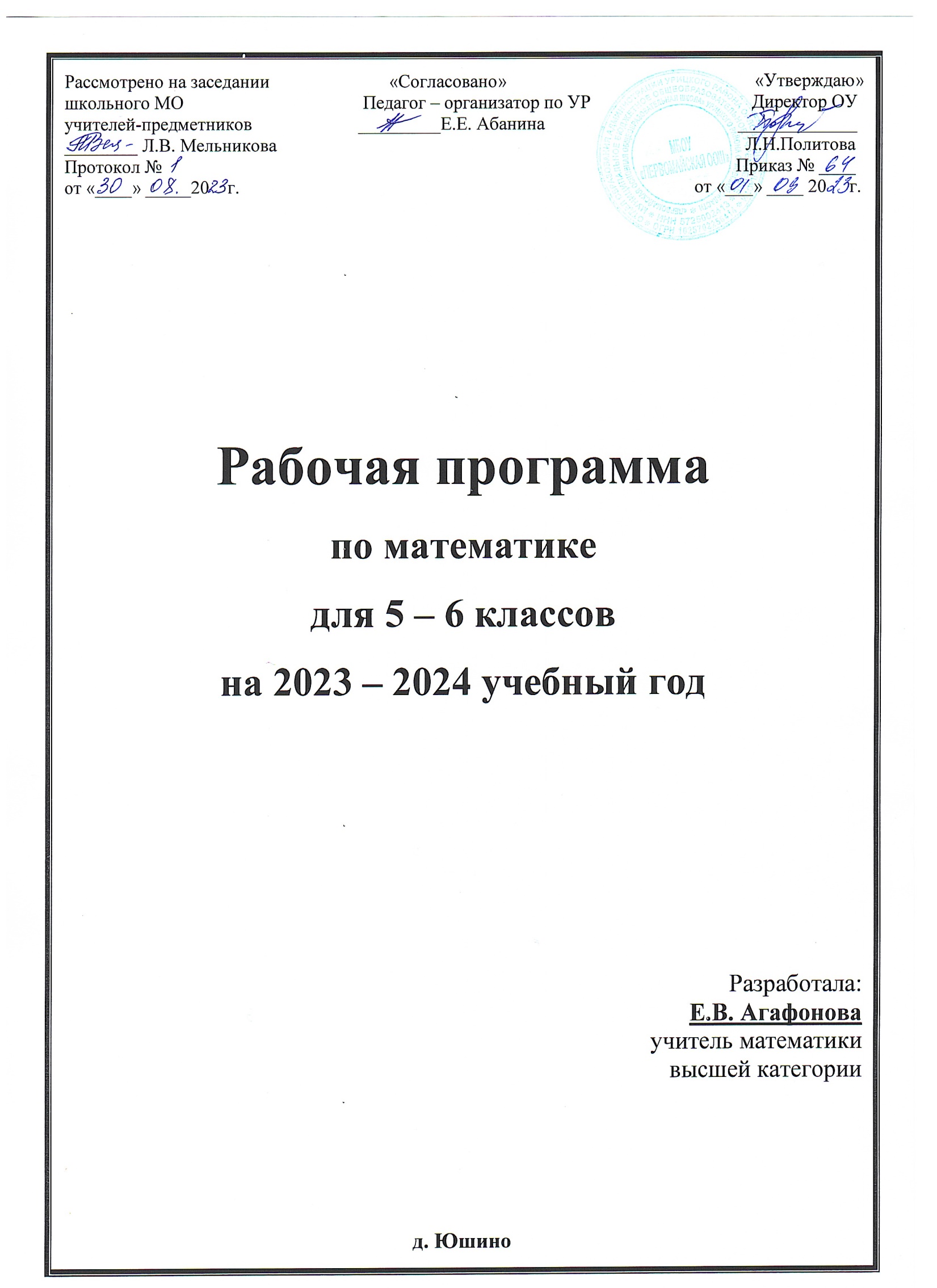 ПОЯСНИТЕЛЬНАЯ ЗАПИСКАОБЩАЯ ХАРАКТЕРИСТИКА УЧЕБНОГО ПРЕДМЕТА "МАТЕМАТИКА" Рабочая программа по математике для обучающихся 5-6 классов разработана на основе Федерального государственного образовательного стандарта основного общего образования с учётом и современных мировых требований, предъявляемых к математическому образованию, и традиций российского образования, которые обеспечивают овладение ключевыми компетенциями, составляющими основу для непрерывного образования и саморазвития, а также целостность общекультурного, личностного и познавательного развития обучающихся. В рабочей программе учтены идеи и положения Концепции развития математического образования в Российской Федерации. В эпоху цифровой трансформации всех сфер человеческой деятельности невозможно стать образованным современным человеком без базовой математической подготовки. Уже в школе математика служит опорным предметом для изучения смежных дисциплин, а после школы реальной необходимостью становится непрерывное образование, что требует полноценной базовой общеобразовательной подготовки, в том числе и математической.Это обусловлено тем, что в наши дни растёт число профессий, связанных с непосредственным применением математики: и в сфере экономики, и в бизнесе, и в технологических областях, и даже в гуманитарных сферах. Таким образом, круг школьников, для которых математика может стать значимым предметом, расширяется.Практическая полезность математики обусловлена тем, что её предметом являются фундаментальные структуры нашего мира: пространственные формы и количественные отношения от простейших, усваиваемых в непосредственном опыте, до достаточно сложных, необходимых для развития научных и прикладных идей. Без конкретных математических знаний затруднено понимание принципов устройства и использования современной техники, восприятие и интерпретация разнообразной социальной, экономической, политической информации, малоэффективна повседневная практическая деятельность. Каждому человеку в своей жизни приходится выполнять расчёты и составлять алгоритмы, находить и применять формулы, владеть практическими приёмами геометрических измерений и построений, читать информацию, представленную в виде таблиц, диаграмм и графиков, жить в условиях неопределённости и понимать вероятностный характер случайных событий.Одновременно с расширением сфер применения математики в современном обществе всё более важным становится математический стиль мышления, проявляющийся в определённых умственных навыках. В процессе изучения математики в арсенал приёмов и методов мышления человека естественным образом включаются индукция и дедукция, обобщение и конкретизация, анализ и синтез, классификация и систематизация, абстрагирование и аналогия. Объекты математических умозаключений, правила их конструирования раскрывают механизм логических построений, способствуют выработке умения формулировать, обосновывать и доказывать суждения, тем самым развивают логическое мышление. Ведущая роль принадлежит математике и в формировании алгоритмической компоненты мышления и воспитании умений действовать по заданным алгоритмам, совершенствовать известные и конструировать новые. В процессе решения задач — основой учебной деятельности на уроках математики — развиваются также творческая и прикладная стороны мышления.Обучение математике даёт возможность развивать у обучающихся точную, рациональную и информативную речь, умение отбирать наиболее подходящие языковые, символические, графические средства для выражения суждений и наглядного их представления.Необходимым компонентом общей культуры в современном толковании является общее знакомство с методами познания действительности, представление о предмете и методах математики, их отличий от методов других естественных и гуманитарных наук, об особенностях применения математики для решения научных и прикладных задач. Таким образом, математическое образование вносит свой вклад в формирование общей культуры человека.Изучение математики также способствует эстетическому воспитанию человека, пониманию красоты и изящества математических рассуждений, восприятию геометрических форм, усвоению идеи симметрии.ЦЕЛИ ИЗУЧЕНИЯ УЧЕБНОГО КУРСАПриоритетными целями обучения математике в 5—6 классах являются:продолжение формирования основных математических понятий (число, величина, геометрическая фигура), обеспечивающих преемственность и перспективность математического образования обучающихся;развитие интеллектуальных и творческих способностей обучающихся, познавательной активности, исследовательских умений, интереса к изучению математики;подведение обучающихся на доступном для них уровне к осознанию взаимосвязи математики и окружающего мира;формирование функциональной математической грамотности: умения распознавать математические объекты в реальных жизненных ситуациях, применять освоенные умения для решения практико-ориентированных задач, интерпретировать полученные результаты и оценивать их на соответствие практической ситуации.ОСНОВНЫЕ ЛИНИИ КУРСАОсновные линии содержания курса математики в 5—6 классах — арифметическая и геометрическая, которые развиваются параллельно, каждая в соответствии с собственной логикой, но не независимо одна от другой, а в тесном контакте и взаимодействии. Также в курсе происходит знакомство с элементами алгебры и описательной статистики.Изучение арифметического материала начинается со систематизации и развития знаний о натуральных числах, полученных в начальной школе. При этом совершенствование вычислительной техники и формирование новых теоретических знаний сочетается с развитием вычислительной культуры, в частности с обучением простейшим приёмам прикидки и оценки результатов вычислений. Изучение натуральных чисел продолжается в 6 классе знакомством с начальными понятиями теории делимости.Другой крупный блок в содержании арифметической линии — это дроби. Начало изучения обыкновенных и десятичных дробей отнесено к 5 классу. Это первый этап в освоении дробей, когда происходит знакомство с основными идеями, понятиями темы. При этом рассмотрение обыкновенных дробей в полном объёме предшествует изучению десятичных дробей, что целесообразно с точки зрения логики изложения числовой линии, когда  правила  действий  с  десятичными  дробями  можно  обосновать  уже  известнымиалгоритмами выполнения действий с обыкновенными дробями. Знакомство с десятичными дробями расширит возможности для понимания обучающимися прикладного применения новой записи при изучении других предметов и при практическом использовании.К 6 классу отнесён второй этап в изучении дробей, на котором происходит совершенствование навыков сравнения и преобразования дробей, освоение новых вычислительных алгоритмов, оттачивание техники вычислений, в том числе значений выражений, содержащих и обыкновенные, и десятичные дроби, установление связей между ними, рассмотрение приёмов решения задач на дроби. В начале 6 класса происходит знакомство с понятием процента.Особенностью изучения положительных и отрицательных чисел является то, что они также могут рассматриваться в несколько этапов. В 6 классе в начале изучения темы«Положительные и отрицательные числа» выделяется подтема «Целые числа», в рамках которой знакомство с отрицательными числами и действиями с положительными и отрицательными числами происходит на основе содержательного подхода. Это позволяет на доступном уровне познакомить учащихся практически со всеми основными понятиями темы, в том числе и с правилами знаков при выполнении арифметических действий. Изучение рациональных чисел на этом не закончится, а будет продолжено в курсе алгебры 7 класса, что станет следующим проходом всех принципиальных вопросов, тем самым разделение трудностей будет способствовать лучшему восприятию материала, а распределение во времени — прочности приобретаемых навыков.При обучении решению текстовых задач в 5—6 классах используются арифметические   приёмы   решения.   При   отработке   вычислительных   навыков    в этих классах, рассматриваются текстовые задачи следующих видов: задачи на движение, на части, на покупки, на работу и производительность, на проценты, на отношения и пропорции. Кроме того, обучающиеся знакомятся с приёмами решения задач перебором возможных вариантов, учатся работать с информацией, представленной в форме таблиц или диаграмм.В Примерной рабочей программе предусмотрено формирование пропедевтических алгебраических представлений. Буква как символ некоторого числа в зависимости от математического контекста вводится постепенно. Буквенная символика широко используется, прежде всего, для записи общих утверждений и предложений, формул, в частности для вычисления геометрических величин и в качестве «заместителя» числа.В курсе «Математики» 5—6 классов представлена наглядная геометрия, направленная на развитие образного мышления, пространственного воображения, изобразительных умений. Это важный этап в изучении геометрии, который осуществляется на наглядно-практическом уровне, опирается на наглядно-образное мышление обучающихся. Большая роль отводится практической деятельности, опыту, эксперименту, моделированию. Обучающиеся знакомятся с геометрическими фигурами на плоскости и в пространстве, с их простейшими конфигурациями, учатся изображать их на нелинованной и клетчатой бумаге, рассматривают их простейшие свойства. В процессе изучения наглядной геометрии знания, полученные обучающимися в начальной школе, систематизируются и расширяются.МЕСТО УЧЕБНОГО КУРСА В УЧЕБНОМ ПЛАНЕСогласно  учебному  плану  в  5—6  классах  изучается  интегрированный  предмет«Математика», который включает арифметический материал и наглядную геометрию, а также пропедевтические сведения из алгебры, элементы логики и начала описательной статистики.Учебный план на изучение математики в 5—6 классах отводит не менее 5 учебных часов в неделю в течение каждого года обучения, всего не менее 340 учебных часов.СОДЕРЖАНИЕ УЧЕБНОГО КУРСА (ПО ГОДАМ ОБУЧЕНИЯ)5 классНатуральные числа и нульНатуральное число. Ряд натуральных чисел. Число 0. Изображение натуральных чисел точками на координатной (числовой) прямой.Позиционная система счисления. Римская нумерация как пример непозиционной системы счисления. Десятичная система счисления.Сравнение натуральных чисел, сравнение натуральных чисел с нулём. Способы сравнения. Округление натуральных чисел.Сложение натуральных чисел; свойство нуля при сложении. Вычитание как действие, обратное сложению. Умножение натуральных чисел; свойства нуля и единицы при умножении. Деление как действие, обратное умножению. Компоненты  действий, связь между ними. Проверка результата арифметического действия. Переместительное и сочетательное свойства (законы) сложения и умножения, распределительное свойство (закон) умножения.Использование букв для обозначения неизвестного компонента и записи свойств арифметических действий.Делители и кратные числа, разложение на множители. Простые и составные числа.Признаки делимости на 2, 5, 10, 3, 9. Деление с остатком.Степень с натуральным показателем. Запись числа в виде суммы разрядных слагаемых.Числовое выражение. Вычисление значений числовых выражений; порядок выполнения действий. Использование при вычислениях переместительного и сочетательного свойств (законов) сложения и умножения, распределительного свойства умножения.ДробиПредставление о дроби как способе записи части величины. Обыкновенные дроби. Правильные и неправильные дроби. Смешанная дробь; представление смешанной дроби в виде неправильной дроби и выделение целой части числа из неправильной дроби. Изображение дробей точками на числовой прямой. Основное свойство дроби. Сокращение дробей. Приведение дроби к новому знаменателю. Сравнение дробей.Сложение и вычитание дробей. Умножение и деление дробей; взаимно-обратные дроби. Нахождение части целого и целого по его части.Десятичная запись дробей. Представление десятичной дроби в виде обыкновенной. Изображение десятичных дробей точками на числовой прямой. Сравнение десятичных дробей.Арифметические действия с десятичными дробями. Округление десятичных дробей.Решение текстовых задачРешение текстовых задач арифметическим способом. Решение логических задач. Решение задач перебором всех возможных вариантов. Использование при решении задач таблиц и схем.Решение задач, содержащих зависимости, связывающие величины: скорость, время, расстояние; цена, количество, стоимость. Единицы измерения: массы, объёма, цены; расстояния, времени, скорости. Связь между единицами измерения каждой величины.Решение основных задач на дроби.Представление данных в виде таблиц, столбчатых диаграмм.Наглядная геометрияНаглядные представления о фигурах на плоскости: точка, прямая, отрезок, луч, угол, ломаная, многоугольник, окружность, круг. Угол. Прямой, острый, тупой и развёрнутый углы.Длина отрезка, метрические единицы длины. Длина ломаной, периметр многоугольника. Измерение и построение углов с помощью транспортира.Наглядные представления о фигурах на плоскости: многоугольник; прямоугольник, квадрат; треугольник, о равенстве фигур.Изображение фигур, в том числе на клетчатой бумаге. Построение конфигураций из частей прямой, окружности на нелинованной и клетчатой бумаге. Использование свойств сторон и углов прямоугольника, квадрата.Площадь прямоугольника и многоугольников, составленных из прямоугольников, в том числе фигур, изображённых на клетчатой бумаге. Единицы измерения площади.Наглядные представления о пространственных фигурах: прямоугольный параллелепипед, куб, многогранники. Изображение простейших многогранников. Развёртки куба и параллелепипеда. Создание моделей многогранников (из бумаги, проволоки, пластилина и др.).Объём прямоугольного параллелепипеда, куба. Единицы измерения объёма.6 классНатуральные числаАрифметические действия с многозначными натуральными числами. Числовые выражения, порядок действий, использование скобок. Использование при вычислениях переместительного и сочетательного свойств сложения и умножения, распределительного свойства умножения. Округление натуральных чисел.Делители и кратные числа; наибольший общий делитель и наименьшее общее кратное. Делимость суммы и произведения. Деление с остатком.ДробиОбыкновенная дробь, основное свойство дроби, сокращение дробей. Сравнение и упорядочивание дробей. Решение задач на нахождение части от целого и целого по его части. Дробное число как результат деления. Представление десятичной дроби в виде обыкновенной   дроби   и   возможность   представления   обыкновенной   дроби   в   видедесятичной. Десятичные дроби и метрическая система мер. Арифметические действия и числовые выражения с обыкновенными и десятичными дробями.Отношение. Деление в данном отношении. Масштаб, пропорция. Применение пропорций при решении задач.Понятие процента. Вычисление процента от величины и величины по её проценту. Выражение процентов десятичными дробями. Решение задач на проценты. Выражение отношения величин в процентах.Положительные и отрицательные числаПоложительные и отрицательные числа. Целые числа. Модуль числа, геометрическая интерпретация модуля числа. Изображение чисел на координатной прямой. Числовые промежутки.Сравнение чисел. Арифметические действия с положительными и отрицательными числами.Прямоугольная система координат на плоскости. Координаты точки на плоскости, абсцисса и ордината. Построение точек и фигур на координатной плоскости.Буквенные выраженияПрименение букв для записи математических выражений и предложений. Свойства арифметических действий. Буквенные выражения и числовые подстановки. Буквенные равенства, нахождение неизвестного компонента. Формулы; формулы периметра и площади прямоугольника, квадрата, объёма параллелепипеда и куба.Решение текстовых задачРешение текстовых задач арифметическим способом. Решение логических задач.Решение задач перебором всех возможных вариантов.Решение задач, содержащих зависимости, связывающих величины: скорость, время, расстояние; цена, количество, стоимость; производительность, время, объём работы. Единицы измерения: массы, стоимости; расстояния, времени, скорости. Связь между единицами измерения каждой величины.Решение задач, связанных с отношением, пропорциональностью величин, процентами; решение основных задач на дроби и проценты.Оценка и прикидка, округление результата. Составление буквенных выражений по условию задачи.Представление данных с помощью таблиц и диаграмм. Столбчатые диаграммы: чтение и построение. Чтение круговых диаграмм.Наглядная геометрияНаглядные представления о фигурах на плоскости: точка, прямая, отрезок, луч, угол, ломаная, многоугольник, четырёхугольник, треугольник, окружность, круг.Взаимное расположение двух прямых на плоскости, параллельные прямые, перпендикулярные прямые. Измерение расстояний: между двумя точками, от точки до прямой; длина маршрута на квадратной сетке.Измерение и построение углов с помощью транспортира. Виды треугольников: остроугольный, прямоугольный, тупоугольный; равнобедренный, равносторонний. Четырёхугольник, примеры четырёхугольников. Прямоугольник, квадрат: использование свойств сторон, углов, диагоналей. Изображение геометрических фигур на нелинованнойбумаге с использованием циркуля, линейки, угольника, транспортира. Построения на клетчатой бумаге.Периметр многоугольника. Понятие площади фигуры; единицы измерения площади. Приближённое измерение площади фигур, в том числе на квадратной сетке. Приближённое измерение длины окружности, площади круга.Симметрия: центральная, осевая и зеркальная симметрии. Построение симметричных фигур.Наглядные представления о пространственных фигурах: параллелепипед, куб, призма, пирамида, конус, цилиндр, шар и сфера. Изображение пространственных фигур. Примеры развёрток многогранников, цилиндра и конуса. Создание моделей пространственных фигур (из бумаги, проволоки, пластилина и др.).Понятие объёма; единицы измерения объёма. Объём прямоугольного параллелепипеда, куба.ПЛАНИРУЕМЫЕ РЕЗУЛЬТАТЫ ОСВОЕНИЯ УЧЕБНОГО ПРЕДМЕТА«МАТЕМАТИКА»Освоение учебного предмета «Математика» обеспечивает достижение на уровне основного общего образования следующих личностных, метапредметных и предметных образовательных результатов:ЛИЧНОСТНЫЕ РЕЗУЛЬТАТЫЛичностные результаты освоения программы учебного предмета «Математика» характеризуются:Патриотическое воспитание:проявлением интереса к прошлому и настоящему российской математики, ценностным отношением к достижениям российских математиков и российской математической школы, к использованию этих достижений в других науках и прикладных сферах.Гражданское и духовно-нравственное воспитание:готовностью к выполнению обязанностей гражданина и реализации его прав, представлением о математических основах функционирования различных структур, явлений, процедур гражданского общества (выборы, опросы и пр.); готовностью к обсуждению этических проблем, связанных с практическим применением достижений науки, осознанием важности морально-этических принципов в деятельности учёного.Трудовое воспитание:установкой на активное участие в решении практических задач математической направленности, осознанием важности математического образования на протяжении всей жизни для успешной профессиональной деятельности и развитием необходимых умений; осознанным выбором и построением индивидуальной траектории образования и жизненных планов с учётом личных интересов и общественных потребностей.Эстетическое воспитание:способностью к эмоциональному и эстетическому восприятию математических объектов, задач, решений, рассуждений; умению видеть математические закономерности в искусстве.Ценности научного познания:ориентацией в деятельности на современную систему научных представлений об основных закономерностях развития человека, природы и общества, пониманием математической науки как сферы человеческой деятельности, этапов её развития и значимости для развития цивилизации; овладением языком математики и математической культурой как средством познания мира; овладением простейшими навыками исследовательской деятельности.Физическое воспитание, формирование культуры здоровья и эмоционального благополучия:готовностью применять математические знания в интересах своего здоровья, ведения здорового образа жизни (здоровое питание, сбалансированный режим занятий и отдыха, регулярная физическая активность); сформированностью навыка рефлексии, признанием своего права на ошибку и такого же права другого человека.Экологическое воспитание:ориентацией на применение математических знаний для решения задач в области сохранности окружающей среды, планирования поступков и оценки их возможных последствий для окружающей среды; осознанием глобального характера экологических проблем и путей их решения.Личностные результаты, обеспечивающие адаптацию обучающегося к изменяющимся условиям социальной и природной среды:готовностью к действиям в условиях неопределённости, повышению уровня своей компетентности через практическую деятельность, в том числе умение учиться у других людей, приобретать в совместной деятельности новые знания, навыки и компетенции из опыта других; необходимостью в формировании новых знаний, в том числе формулировать идеи, понятия, гипотезы об объектах и явлениях, в том числе ранее не известных, осознавать дефициты собственных знаний и компетентностей, планировать своё развитие; способностью осознавать стрессовую ситуацию, воспринимать стрессовую ситуацию как вызов, требующий контрмер, корректировать принимаемые решения и действия, формулировать и оценивать риски и последствия, формировать опыт.МЕТАПРЕДМЕТНЫЕ РЕЗУЛЬТАТЫМетапредметные результаты освоения программы учебного предмета «Математика» характеризуются овладением универсальными познавательными действиями, универсальными коммуникативными действиями и универсальными регулятивными действиями.Универсальные познавательные действия обеспечивают формирование базовых когнитивных процессов обучающихся (освоение методов познания окружающего мира; применение логических, исследовательских операций, умений работать с информацией).Базовые логические действия:выявлять  и  характеризовать  существенные  признаки  математических  объектов, понятий,  отношений  между  понятиями;  формулировать  определения  понятий;устанавливать существенный признак классификации, основания для обобщения и сравнения, критерии проводимого анализа;воспринимать, формулировать и преобразовывать суждения: утвердительные и отрицательные, единичные, частные и общие; условные;выявлять математические закономерности, взаимосвязи и противоречия в фактах, данных, наблюдениях и утверждениях; предлагать критерии для выявления закономерностей и противоречий;делать выводы с использованием законов логики, дедуктивных и индуктивных умозаключений, умозаключений по аналогии;разбирать доказательства математических утверждений (прямые и от противного), проводить самостоятельно несложные доказательства математических фактов, выстраивать аргументацию, приводить примеры и контрпримеры; обосновывать собственные рассуждения;выбирать способ решения учебной задачи (сравнивать несколько вариантов решения, выбирать наиболее подходящий с учётом самостоятельно выделенных критериев).Базовые исследовательские действия:использовать вопросы как исследовательский инструмент познания; формулировать вопросы, фиксирующие противоречие, проблему, самостоятельно устанавливать искомое и данное, формировать гипотезу, аргументировать свою позицию, мнение; проводить по самостоятельно составленному плану несложный эксперимент, небольшое исследование по установлению особенностей математического объекта, зависимостей объектов между собой;самостоятельно формулировать обобщения и выводы по результатам проведённого наблюдения, исследования, оценивать достоверность полученных результатов, выводов и обобщений;прогнозировать возможное развитие процесса, а также выдвигать предположения о его развитии в новых условиях.Работа с информацией:выявлять недостаточность и избыточность информации, данных, необходимых для решения задачи;выбирать, анализировать, систематизировать и интерпретировать информацию различных видов и форм представления;выбирать форму представления информации и иллюстрировать решаемые задачи схемами, диаграммами, иной графикой и их комбинациями;оценивать надёжность информации по критериям, предложенным учителем или сформулированным самостоятельно.Универсальные	коммуникативные	действия	обеспечивают	сформированность социальных навыков обучающихся.Общение:воспринимать и формулировать суждения в соответствии с условиями и целями общения;  ясно,  точно,  грамотно  выражать  свою  точку  зрения  в   устных  иписьменных текстах, давать пояснения по ходу решения задачи, комментировать полученный результат;в ходе обсуждения задавать вопросы по существу обсуждаемой темы, проблемы, решаемой задачи, высказывать идеи, нацеленные на поиск решения; сопоставлять свои суждения с суждениями других участников диалога, обнаруживать различие и сходство позиций; в корректной форме формулировать разногласия, свои возражения;представлять результаты решения задачи, эксперимента, исследования, проекта; самостоятельно выбирать формат выступления с учётом задач презентации и особенностей аудитории.Сотрудничество:понимать и использовать преимущества командной и индивидуальной работы при решении учебных математических задач; принимать  цель совместной деятельности, планировать организацию совместной работы, распределять виды работ, договариваться, обсуждать процесс и результат работы; обобщать мнения нескольких людей;участвовать в групповых формах работы (обсуждения, обмен мнениями, мозговые штурмы и др.); выполнять свою часть работы и координировать свои действия с другими членами команды; оценивать качество своего вклада в общий продукт по критериям, сформулированным участниками взаимодействия.Универсальные  регулятивные  действия  обеспечивают  формирование  смысловых установок и жизненных навыков личности.Самоорганизация:самостоятельно составлять план, алгоритм решения задачи (или его часть), выбирать способ решения с учётом имеющихся ресурсов и собственных возможностей, аргументировать и корректировать варианты решений с учётом новой информации.Самоконтроль:владеть способами самопроверки, самоконтроля процесса и результата решения математической задачи;предвидеть трудности, которые могут возникнуть при решении задачи, вносить коррективы в деятельность на основе новых обстоятельств, найденных ошибок, выявленных трудностей;оценивать соответствие результата деятельности поставленной цели и условиям, объяснять причины достижения или недостижения цели, находить ошибку, давать оценку приобретённому опыту.ПРЕДМЕТНЫЕ РЕЗУЛЬТАТЫПредметные результаты освоения Примерной рабочей программы по математике представлены по годам обучения в рамках отдельных курсов: в 5—6 классах — курса«Математика»,  в  7—9  классах  —  курсов  «Алгебра»,  «Геометрия»,  «Вероятность  и статистика».Развитие логических представлений и навыков логического мышления осуществляется на протяжении всех лет обучения в основной школе в рамках всех названных курсов. Предполагается, что выпускник основной школы сможет строить высказывания и отрицания высказываний, распознавать истинные и ложные высказывания, приводить примеры и контрпримеры, овладеет понятиями: определение, аксиома, теорема, доказательство — и научится использовать их при выполнении учебных и внеучебных задач.Освоение учебного курса «Математика» в 5—6 классах основной школы должно обеспечивать достижение следующих предметных образовательных результатов:классЧисла и вычисленияПонимать и правильно употреблять термины, связанные с натуральными числами, обыкновенными и десятичными дробями.Сравнивать и упорядочивать натуральные числа, сравнивать в простейших случаях обыкновенные дроби, десятичные дроби.Соотносить точку на координатной (числовой) прямой с соответствующим ей числом и изображать натуральные числа точками на координатной (числовой) прямой.Выполнять арифметические действия с натуральными числами, с обыкновенными дробями в простейших случаях.Выполнять проверку, прикидку результата вычислений.Округлять натуральные числа.Решение текстовых задачРешать текстовые задачи арифметическим способом и с помощью организованного конечного перебора всех возможных вариантов.Решать задачи, содержащие зависимости, связывающие величины: скорость, время, расстояние; цена, количество, стоимость.Использовать краткие записи, схемы, таблицы, обозначения при решении задач.Пользоваться основными единицами измерения: цены, массы; расстояния, времени, скорости; выражать одни единицы величины через другие.Извлекать, анализировать, оценивать информацию, представленную в таблице, на столбчатой диаграмме, интерпретировать представленные данные, использовать данные при решении задач.Наглядная геометрияПользоваться геометрическими понятиями: точка, прямая, отрезок, луч, угол, многоугольник, окружность, круг.Приводить примеры объектов окружающего мира, имеющих форму изученных геометрических фигур. Использовать терминологию, связанную с углами: вершина сторона; с многоугольниками: угол, вершина, сторона, диагональ; с окружностью: радиус, диаметр, центр.Изображать изученные геометрические фигуры на нелинованной и клетчатой бумаге с помощью циркуля и линейки.Находить длины отрезков непосредственным измерением с помощью линейки, строить отрезки заданной длины; строить окружность заданного радиуса.Использовать свойства сторон и углов прямоугольника, квадрата для их построения, вычисления площади и периметра.Вычислять периметр и площадь квадрата, прямоугольника, фигур, составленных из прямоугольников, в том числе фигур, изображённых на клетчатой бумаге.Пользоваться основными метрическими единицами измерения длины, площади; выражать одни единицы величины через другие.Распознавать параллелепипед, куб, использовать терминологию: вершина, ребро грань, измерения; находить измерения параллелепипеда, куба.Вычислять объём куба, параллелепипеда по заданным измерениям, пользоваться единицами измерения объёма.Решать несложные задачи на измерение геометрических величин в практических ситуациях.классЧисла и вычисленияЗнать и понимать термины, связанные с различными видами чисел и способами их записи, переходить (если это возможно) от одной формы записи числа к другой.Сравнивать и упорядочивать целые числа, обыкновенные и десятичные дроби, сравнивать числа одного и разных знаков.Выполнять, сочетая устные и письменные приёмы, арифметические действия с натуральными и целыми числами, обыкновенными и десятичными дробями, положительными и отрицательными числами.Вычислять значения числовых выражений, выполнять прикидку и оценку результата вычислений; выполнять преобразования числовых выражений на основе свойств арифметических действий.Соотносить точку на координатной прямой с соответствующим ей числом и изображать числа точками на координатной прямой, находить модуль числа. Соотносить точки в прямоугольной системе координат с координатами этой точки.Округлять целые числа и десятичные дроби, находить приближения чисел.Числовые и буквенные выраженияПонимать и употреблять термины, связанные с записью степени числа, находить квадрат и куб числа, вычислять значения числовых выражений, содержащих степени.Пользоваться признаками делимости, раскладывать натуральные числа на простые множители.Пользоваться масштабом, составлять пропорции и отношения.Использовать буквы для обозначения чисел при записи математических выражений, составлять буквенные выражения и формулы, находить значения буквенных выражений, осуществляя необходимые подстановки и преобразования.Находить неизвестный компонент равенства.Решение текстовых задачРешать многошаговые текстовые задачи арифметическим способом.Решать задачи, связанные с отношением, пропорциональностью величин, процентами; решать три основные задачи на дроби и проценты.Решать задачи, содержащие зависимости, связывающие величины: скорость, время, расстояние, цена, количество, стоимость; производительность, время,  объём работы, используя арифметические действия, оценку, прикидку; пользоваться единицами измерения соответствующих величин.Составлять буквенные выражения по условию задачи.Извлекать информацию, представленную в таблицах, на линейной, столбчатой или круговой диаграммах, интерпретировать представленные данные; использовать данные при решении задач.Представлять информацию с помощью таблиц, линейной и столбчатой диаграмм.Наглядная геометрияПриводить примеры объектов окружающего мира, имеющих форму изученных геометрических плоских и пространственных фигур, примеры равных и симметричных фигур.Изображать с помощью циркуля, линейки, транспортира на нелинованной и клетчатой бумаге изученные плоские геометрические фигуры и конфигурации, симметричные фигуры. Пользоваться геометрическими понятиями: равенство фигур, симметрия; использовать терминологию, связанную с симметрией: ось симметрии, центр симметрии.Находить величины углов измерением с помощью транспортира, строить углы заданной величины, пользоваться при решении задач градусной мерой углов; распознавать на чертежах острый, прямой, развёрнутый и тупой углы.Вычислять длину ломаной, периметр многоугольника, пользоваться единицами измерения длины, выражать одни единицы измерения длины через другие.Находить, используя чертёжные инструменты, расстояния: между двумя точками, от точки до прямой, длину пути на квадратной сетке.Вычислять площадь фигур, составленных из прямоугольников, использовать разбиение на прямоугольники, на равные фигуры, достраивание  до прямоугольника; пользоваться основными единицами измерения площади; выражать одни единицы измерения площади через другие.Распознавать на моделях и изображениях пирамиду, конус, цилиндр, использовать терминологию: вершина, ребро, грань, основание, развёртка.Изображать на клетчатой бумаге прямоугольный параллелепипед.Вычислять объём прямоугольного параллелепипеда, куба, пользоваться основными единицами измерения объёма; выражать одни единицы измерения объёма через другие.Решать несложные задачи на нахождение геометрических величин в практических ситуациях.ТЕМАТИЧЕСКОЕ ПЛАНИРОВАНИЕ УЧЕБНОГО КУРСА (ПО ГОДАМ ОБУЧЕНИЯ)класс (не менее 170 ч)класс (не менее 170 ч)ТЕМАТИЧЕСКОЕ ПЛАНИРОВАНИЕКалендарно-тематическое планированиеМатематика 5 класс, Н.Я. Виленкин, 170 часовНазвание раздела (темы) курсаЧисло часовОсновное содержаниеОсновные виды деятельности обучающихсяНатуральные числа. Действия с натуральными числами43Десятичная система счисления. Ряд натуральных чисел. Натуральный ряд. Число 0. Натуральные числа на координатной прямой. Сравнение, округление натуральных чисел.Арифметические действия с натуральными числами. Свойства нуля при сложении и умножении, свойства единицы при умножении. Переместительное и сочетательное свойства сложения и умножения, распределительное свойство умножения.Делители и кратные числа, разложение числа на множители. Деление с остатком. Простые и составные числа. Признаки делимости на 2, 5, 10, 3, 9.Степень с натуральным показателем. Числовые выражения; порядок действий.Решение текстовых задач на все арифметические действия, на движение и покупкиЧитать, записывать, сравнивать натуральные числа; предлагать и обсуждать способы упорядочивания чисел.Изображать координатную прямую, отмечать числа точками на координатной прямой, находить координаты точки.Исследовать свойства натурального ряда, чисел 0 и 1 при сложении и умножении.Использовать правило округления натуральных чисел. Выполнять арифметические действия с натуральными числами, вычислять значения числовых выражений со скобками и без скобок.Записывать произведение в виде степени, читать степени, использовать терминологию (основание, показатель), вычислять значения степеней.Выполнять прикидку и оценку значений числовых выражений, предлагать и применять приёмыпроверки вычислений.Использовать при вычислениях переместительное и сочетательное свойства сложения и умножения, распределительное свойство умножения; формулировать и применять правилапреобразования числовых выражений на основе свойстварифметических действий.Исследовать числовые закономерности, выдвигать и обосновывать гипотезы, формулировать обобщения и выводы по результатам проведённого исследования. Формулировать определения делителя и кратного, называть делители и кратные числа; распознавать простые и составные числа; формулировать и применять признаки делимости на 2, 3, 5, 9, 10; применять алгоритм разложения числа на простые множители; находить остатки от деления и неполное частное.Распознавать истинные и ложные высказывания о натуральных числах, приводить примеры и контрпримеры, строить высказывания и отрицания высказываний о свойствах натуральных чисел.Конструировать математические предложения с помощью связок «и», «или», «если …, то …».Решать текстовые задачи арифметическим способом, использовать зависимости между величинами (скорость, время, расстояние; цена, количество, стоимость и др.): анализировать и осмысливать текст задачи, переформулировать условие, извлекать необходимые данные, устанавливать зависимости между величинами, строить логическую цепочку рассуждений.Моделировать ход решения задачи с помощью рисунка, схемы, таблицы.Приводить, разбирать, оценивать различныерешения, записи решений текстовых задач. Критически оценивать полученный результат, осуществлять самоконтроль, проверяя ответ на соответствие условию, находить ошибки.Решать задачи с помощью перебора всех возможных вариантов.Знакомиться с историей развития арифметикиНаглядная геометрия. Линии на плоскости12Точка, прямая, отрезок, луч. Ломаная. Измерение длины отрезка, метрические единицы измерения длины. Окружность и круг.Практическая работа «Построение узора из окружностей».Угол. Прямой, острый, тупой и развёрнутый углы. Измерение углов.Практическая работа «Построение углов»Распознавать на чертежах, рисунках, описывать,используя терминологию, и изображать с помощью чертёжных инструментов: точку, прямую, отрезок, луч, угол, ломаную, окружность.Распознавать, приводить примеры объектов реального мира, имеющих форму изученных фигур, оценивать их линейные размеры.Использовать линейку и транспортир как инструменты для построения и измерения: измерять длину отрезка, величину угла; строить отрезок заданной длины, угол, заданной величины; откладывать циркулем равные отрезки, строить окружность заданного радиуса.Изображать конфигурации геометрических фигур из отрезков, окружностей, их частей на нелинованной и клетчатой бумаге; предлагать, описывать и обсуждать способы, алгоритмы построения.Распознавать и изображать на нелинованной и клетчатой бумаге прямой, острый, тупой, развёрнутый углы; сравнивать углы.Вычислять длины отрезков, ломаных.Понимать и использовать при решении задачзависимости между единицами метрической системы мер; знакомиться с неметрическими системами мер; выражать длину в различных единицах измерения.Исследовать фигуры и конфигурации, используя цифровые ресурсыОбыкновенные дроби48Дробь. Правильные и неправильные дроби. Основное свойство дроби. Сравнение дробей.Сложение и вычитание обыкновенных дробей. Смешанная дробь. Умножение и деление обыкновенных дробей; взаимно-обратные дроби.Решение текстовых задач, содержащих дроби. Основные задачи на дроби.Применение букв для записи математических выражений и предложенийМоделировать в графической, предметной форме, с помощью компьютера понятия и свойства, связанные с обыкновенной дробью.Читать и записывать, сравнивать обыкновенные дроби, предлагать, обосновывать и обсуждать способы упорядочивания дробей.Изображать обыкновенные дроби точками на координатной прямой; использовать координатную прямую для сравнения дробей.Формулировать, записывать с помощью букв основное свойство обыкновенной дроби; использовать основное свойство дроби для сокращения дробей и приведения дроби к новому знаменателю.Представлять смешанную дробь в виде неправильной и выделять целую часть числа из неправильной дроби. Выполнять арифметические действия с обыкновенными дробями; применять свойства арифметических действий для рационализации вычислений.Выполнять прикидку и оценку результата вычислений; предлагать и применять приёмы проверки вычислений.Проводить исследования свойств дробей, опираясь начисловые эксперименты (в том числе с помощью компьютера).Распознавать истинные и ложные высказывания о дробях, приводить примеры и контрпримеры, строить высказывания и отрицания высказываний.Решать текстовые задачи, содержащие дробные данные, и задачи на нахождение части целого и целого по его части; выявлять их сходства и различия.Моделировать ход решения задачи с помощью рисунка, схемы, таблицы.Приводить, разбирать, оценивать различные решения, записи решений текстовых задач.Критически оценивать полученный результат, осуществлять самоконтроль, проверяя ответ на соответствие условию, находить ошибки.Знакомиться с историей развития арифметикиНаглядная геометрия. Многоугольник10Многоугольники. Четырёхугольник, прямоугольник, квадрат.Практическая работа «Построение прямоугольника с заданными сторонами на нелинованной бумаге».Треугольник.Площадь и периметр прямоугольника и многоугольников, составленных из прямоугольников, единицы измерения площади. Периметр многоугольникаОписывать, используя терминологию, изображать с помощью чертёжных инструментов и от руки, моделировать из бумаги многоугольники.Приводить примеры объектов реального мира, имеющих форму многоугольника, прямоугольника, квадрата, треугольника, оценивать их линейные размеры.Вычислять: периметр треугольника, прямоугольника, многоугольника; площадь прямоугольника, квадрата. Изображать остроугольные, прямоугольные и тупоугольные треугольники.Строить на нелинованной и клетчатой бумаге квадрати прямоугольник с заданными длинами сторон. Исследовать свойства прямоугольника, квадрата путём эксперимента, наблюдения, измерения, моделирования; сравнивать свойства квадрата и прямоугольника.Конструировать математические предложения спомощью связок «некоторый», «любой». Распознаватьистинные и ложные высказывания о многоугольниках,приводить примеры и контрпримеры.Исследовать зависимость площади квадрата от длины его стороны.Использовать свойства квадратной сетки для построения фигур; разбивать прямоугольник на квадраты, треугольники; составлять фигуры из квадратов и прямоугольников и находить их площадь, разбивать фигуры на прямоугольники и квадраты и находить их площадь.Выражать величину площади в различных единицах измерения метрической системы мер, понимать ииспользовать зависимости между метрическими единицами измерения площади.Знакомиться с примерами применения площади и периметра в практических ситуациях. Решать задачи из реальной жизни, предлагать и обсуждать различные способы решения задачДесятичные дроби38Десятичная запись дробей. Сравнение десятичных дробей.Представлять десятичную дробь в виде обыкновенной, читать и записывать, сравнивать десятичные дроби, предлагать, обосновывать и обсуждать способыДействия с десятичными дробями. Округление десятичных дробей.Решение текстовых задач, содержащих дроби. Основные задачи на дробиупорядочивания десятичных дробей. Изображать десятичные дроби точками на координатной прямой.Выявлять сходства и различия правил арифметических действий с натуральными числами и десятичными дробями, объяснять их.Выполнять арифметические действия с десятичными дробями; выполнять прикидку и оценку результата вычислений.Применять свойства арифметических действий для рационализации вычислений.Применять правило округления десятичных дробей. Проводить исследования свойств десятичных дробей, опираясь на числовые эксперименты (в том числе с помощью компьютера), выдвигать гипотезы и приводить их обоснования.Распознавать истинные и ложные высказывания о дробях, приводить примеры и контрпримеры, строить высказывания и отрицания высказываний.Решать текстовые задачи, содержащие дробные данные, и задачи на нахождение части целого и целого по его части; выявлять их сходства и различия.Моделировать ход решения задачи с помощью рисунка, схемы, таблицы. Приводить, разбирать, оценивать различные решения, записи решений текстовых задач.Оперировать дробными числами в реальных жизненных ситуациях.Критически оценивать полученный результат, осуществлять самоконтроль, проверяя ответ на соответствие условию, находить ошибки.Знакомиться с историей развития арифметикиНаглядная геометрия.Тела и фигуры в пространстве9Многогранники. Изображение многогранников. Модели пространственных тел.Прямоугольный параллелепипед, куб. Развёртки куба и параллелепипеда.Практическая работа «Развёртка куба».Объём куба, прямоугольного параллелепипедаРаспознавать на чертежах, рисунках, в окружающем мире прямоугольный параллелепипед, куб, многогранники, описывать, используятерминологию, оценивать линейные размеры. Приводить примеры объектов реального мира, имеющих форму многогранника, прямоугольного параллелепипеда, куба.Изображать куб на клетчатой бумаге.Исследовать свойства куба, прямоугольного параллелепипеда, многогранников, используя модели. Распознавать и изображать развёртки куба и параллелепипеда. Моделировать куб и параллелепипед из бумаги и прочих материалов, объяснять способ моделирования.Находить измерения, вычислять площадь поверхности; объём куба, прямоугольного параллелепипеда; исследовать зависимость объёма куба от длины его ребра, выдвигать и обосновывать гипотезу.Наблюдать и проводить аналогии между понятиями площади и объёма, периметра и площади поверхности. Распознавать истинные и ложные высказывания о многогранниках, приводить примеры и контрпримеры, строить высказывания и отрицаниявысказываний.Решать задачи из реальной жизниПовторение и обобщение10Повторение основных понятий и методов курса 5 класса, обобщение знанийВычислять значения выражений, содержащих натуральные числа, обыкновенные и десятичные дроби, выполнять преобразования чисел.Выбирать способ сравнения чисел, вычислений, применять свойства арифметических действий для рационализации вычислений.Осуществлять самоконтроль выполняемых действий и самопроверку результата вычислений.Решать задачи из реальной жизни, применять математические знания для решения задач из других учебных предметов.Решать задачи разными способами, сравнивать способы решения задачи, выбирать рациональный способНазвание раздела (темы) курсаЧисло часовОсновное содержаниеОсновные виды деятельности обучающихсяНатуральные числа30Арифметические действия с многозначными натуральными числами. Числовые выражения, порядок действий, использование скобок.Округление натуральных чисел.Делители и кратные числа; наибольший общий делитель и наименьшее общее кратное.Разложение числа на простые множители.Выполнять арифметические действия с многозначными натуральными числами, находить значения числовых выражений со скобками и без скобок; вычислять значения выражений, содержащих степени.Выполнять прикидку и оценку значений числовых выражений, применять приёмы проверки результата.Делимость суммы и произведения. Деление с остатком.Решение текстовых задачИспользовать при вычислениях переместительное и сочетательное свойства сложения и умножения, распределительное свойство умножения относительно сложения, свойства арифметических действий.Исследовать числовые закономерности, проводить числовые эксперименты, выдвигать и обосновывать гипотезы.Формулировать определения делителя и кратного, наибольшего общего делителя и наименьшего общего кратного, простого и составного чисел; использовать эти понятия при решении задач.Применять алгоритмы вычисления наибольшего общего делителя и наименьшего общего кратного двух чисел, алгоритм разложения числа на простые множители.Исследовать условия делимости на 4 и 6.Исследовать, обсуждать, формулировать и обосновывать вывод о чётности суммы, произведения: двух чётных чисел, двух нечётных числе, чётного и нечётного чисел.Исследовать свойства делимости суммы и произведения чисел.Приводить примеры чисел с заданными свойствами, распознавать верные и неверные утверждения о свойствах чисел, опровергать неверные утверждения с помощью контрпримеров.Конструировать математические предложения с помощью связок «и», «или», «если…, то…».Решать текстовые задачи, включающие понятияделимости, арифметическим способом, использовать перебор всех возможных вариантов.Моделировать ход решения задачи с помощью рисунка, схемы, таблицы.Приводить, разбирать, оценивать различные решения, записи решений текстовых задач.Критически оценивать полученный результат, находить ошибки, осуществлять самоконтроль, проверяя ответ на соответствие условиюНаглядная геометрия. Прямые на плоскости7Перпендикулярные прямые. Параллельные прямые.Расстояние между двумя точками, от точки до прямой, длина пути на квадратной сетке.Примеры прямых в пространствеРаспознавать на чертежах, рисунках случаи взаимного расположения двух прямых.Изображать с помощью чертёжных инструментов на нелинованной и клетчатой бумаге две пересекающиеся прямые, две параллельные прямые, строить прямую, перпендикулярную данной.Приводить примеры параллельности и перпендикулярности прямых в пространстве. Распознавать в многоугольниках перпендикулярные и параллельные стороны. Изображать многоугольники с параллельными, перпендикулярными сторонами.Находить расстояние между двумя точками, от точки до прямой, длину пути на квадратной сетке, в том числе используя цифровые ресурсыДроби32Обыкновенная дробь, основное свойство дроби, сокращение дробей. Сравнение и упорядочивание дробей.Десятичные дроби и метрическая система мер.Сравнивать и упорядочивать дроби, выбирать способ сравнения дробей.Представлять десятичные дроби в виде обыкновенных дробей и обыкновенные в виде десятичных,Арифметические действия с обыкновенными и десятичными дробями.Отношение. Деление в данном отношении. Масштаб, пропорция.Понятие процента. Вычисление процента от величины и величины по её проценту.Решение текстовых задач, содержащих дроби и проценты.Практическая работа «Отношение длины окружности к её диаметру»использовать эквивалентные представления дробных чисел при их сравнении, при вычислениях. Использовать десятичные дроби при преобразовании величин в метрической системе мер.Выполнять арифметические действия с обыкновенными и десятичными дробями. Вычислять значения выражений, содержащих обыкновенные и десятичные дроби, выполнятьпреобразования дробей, выбирать способ, применять свойства арифметических действий для рационализации вычислений.Составлять отношения и пропорции, находить отношение величин, делить величину в данном отношении.Находить экспериментальным путём отношение длины окружности к её диаметру.Интерпретировать масштаб как отношение величин, находить масштаб плана, карты и вычислять расстояния, используя масштаб.Объяснять, что такое процент, употреблять обороты речи со словом «процент». Выражать проценты в дробях и дроби в процентах, отношение двух величин в процентах.Вычислять процент от числа и число по его проценту. Округлять дроби и проценты, находить приближения чисел.Решать задачи на части, проценты, пропорции, на нахождение дроби (процента) от величины и величиныпо её дроби (проценту), дроби (процента), который составляет одна величина от другой. Приводить, разбирать, оценивать различные решения, записи решений текстовых задач.Извлекать информацию из таблиц и диаграмм,интерпретировать табличные данные, определять наибольшее и наименьшее из представленных данныхНаглядная геометрия. Симметрия6Осевая симметрия. Центральная симметрия. Построение симметричных фигур.Практическая работа «Осевая симметрия». Симметрия в пространствеРаспознавать на чертежах и изображениях, изображать от руки, строить с помощью инструментов фигуру (отрезок, ломаную, треугольник, прямоугольник, окружность), симметричную данной относительно прямой, точки.Находить примеры симметрии в окружающем мире. Моделировать из бумаги две фигуры, симметричные относительно прямой; конструировать геометрические конфигурации, используя свойство симметрии, в том числе с помощью цифровых ресурсов.Исследовать свойства изученных фигур, связанные с симметрией, используя эксперимент, наблюдение, моделирование.Обосновывать, опровергать с помощью контрпримеров утверждения о симметрии фигурВыражения с буквами6Применение букв для записи математических выражений и предложений. Буквенные выражения и числовые подстановки.Буквенные равенства, нахождение неизвестного компонента. ФормулыИспользовать буквы для обозначения чисел, при записи математических утверждений, составлять буквенные выражения по условию задачи.Исследовать несложные числовые закономерности, использовать буквы для их записи.Вычислять числовое значение буквенного выраженияпри заданных значениях букв.Записывать формулы: периметра и площади прямоугольника, квадрата; длины окружности, площади круга; выполнять вычисления по этим формулам.Составлять формулы, выражающие зависимости между величинами: скорость, время, расстояние; цена, количество, стоимость; производительность, время, объём работы; выполнять вычисления по этим формулам.Находить неизвестный компонент арифметического действияНаглядная геометрия. Фигуры на плоскости14Четырёхугольник, примеры четырёхугольников. Прямоугольник, квадрат: свойства сторон, углов, диагоналей.Измерение углов. Виды треугольников.Периметр многоугольника. Площадь фигуры. Формулы периметра и площади прямоугольника. Приближённое измерение площади фигур.Практическая работа «Площадь круга»Изображать на нелинованной и клетчатой бумаге с использованием чертёжных инструментов четырёхугольники с заданными свойствами: с параллельными, перпендикулярными, равными сторонами, прямыми углами и др., равнобедренный треугольник.Предлагать и обсуждать способы, алгоритмыпостроения.Исследовать, используя эксперимент, наблюдение, моделирование, свойства прямоугольника, квадрата, разбивать их на треугольники. Обосновывать, опровергать с помощью контрпримеров утверждения о прямоугольнике, квадрате, распознавать верные иневерные утверждения.Измерять и строить с помощью транспортира углы, в том числе в многоугольнике, сравнивать углы; распознавать острые, прямые, тупые, развёрнутыеуглы.Распознавать, изображать остроугольный, прямоугольный, тупоугольный, равнобедренный, равносторонний треугольники.Вычислять периметр многоугольника, площадь многоугольника разбиением на прямоугольники, на равные фигуры, использовать метрические единицы измерения длины и площади.Использовать приближённое измерение длин и площадей на клетчатой бумаге, приближённое измерение длины окружности, площади кругаПоложительные и отрицательные числа40Целые числа. Модуль числа, геометрическая интерпретация модуля. Числовые промежутки.Положительные и отрицательные числа. Сравнение положительных и отрицательных чисел. Арифметические действия с положительными и отрицательными числами.Решение текстовых задачПриводить примеры использования в реальной жизни положительных и отрицательных чисел.Изображать целые числа, положительные и отрицательные числа точками на числовой прямой, использовать числовую прямую для сравнения чисел. Применять правила сравнения, упорядочивать целые числа; находить модуль числа.Формулировать правила вычисления с положительными и отрицательными числами, находить значения числовых выражений, содержащих действияс положительными и отрицательными числами. Применять свойства сложения и умножения для преобразования сумм и произведенийПредставление данных6Прямоугольная система координат на плоскости. Координаты точки на плоскости, абсцисса и ордината.Объяснять и иллюстрировать понятие прямоугольной системы координат на плоскости, использовать терминологию; строить на координатной плоскости точки и фигуры по заданным координатам,Столбчатые и круговые диаграммы. Практическая работа «Построение диаграмм».Решение текстовых задач, содержащих данные, представленные в таблицах и на диаграммахнаходить координаты точек.Читать столбчатые и круговые диаграммы; интерпретировать данные; строить столбчатые диаграммы.Использовать информацию, представленную в таблицах, на диаграммах для решения текстовых задач и задач из реальной жизниНаглядная геометрия. Фигуры в пространстве9Прямоугольный параллелепипед, куб, призма, пирамида, конус, цилиндр, шар и сфера.Изображение пространственных фигур. Примеры развёрток многогранников, цилиндра и конуса.Практическая работа «Создание моделей пространственных фигур».Понятие объёма; единицы измерения объёма. Объём прямоугольного параллелепипеда, куба, формулы объёмаРаспознавать на чертежах, рисунках, описыватьпирамиду, призму, цилиндр, конус, шар, изображать их от руки, моделировать из бумаги, пластилина, проволоки и др. Приводить примеры объектов окружающего мира, имеющих формы названных тел.Использовать терминологию: вершина, ребро, грань, основание, высота, радиус и диаметр, развёртка.Изучать, используя эксперимент, наблюдение, измерение, моделирование, в том числе компьютерное, и описывать свойства названных тел, выявлять сходства и различия: между пирамидой и призмой; между цилиндром, конусом и шаром.Распознавать развёртки параллелепипеда, куба, призмы, пирамиды, конуса, цилиндра; конструировать данные тела из развёрток, создавать их модели.Создавать модели пространственных фигур (из бумаги, проволоки, пластилина и др.)Измерять на моделях: длины рёбер многогранников, диаметр шара.Выводить формулу объёма прямоугольного параллелепипеда.Вычислять по формулам: объём прямоугольного параллелепипеда, куба; использовать единицы измерения объёма; вычислять объёмы тел,составленных из кубов, параллелепипедов; решать задачи с реальными даннымиПовторение, обобщение, систематизация20Повторение основных понятий и методов курсов 5 и 6 классов, обобщение и систематизация знанийВычислять значения выражений, содержащих натуральные, целые, положительные и отрицательные числа, обыкновенные и десятичные дроби, выполнять преобразования чисел и выражений.Выбирать способ сравнения чисел, вычислений, применять свойства арифметических действий для рационализации вычислений.Решать задачи из реальной жизни, применять математические знания для решения задач из других предметов.Решать задачи разными способами, сравнивать, выбирать способы решения задачи.Осуществлять самоконтроль выполняемых действий и самопроверку результата вычислений№п/пСодержание материалаКоличество часовЭлектронные (цифровые) образовательные ресурсыПОВТОРЕНИЕ (4 часа)4Повторение3ЯКлассУчи. руВводная контрольная работа1Глава 1. Натуральные числаПараграф 1. Натуральные числа и нуль. Шкалы 161Представление числовой информации в таблицах1https://www.yaklass.ru/p/matematika/5-klass/naturalnye-chisla-13442/desiatichnaia-sistema-schisleniia-rimskaia-numeratciia-130512Цифры и числа 2https://resh.edu.ru/subject/lesson/7718/start/316232/3Отрезок и его длина. Ломаная. Многоугольник 3https://resh.edu.ru/subject/lesson/7740/conspect/234850/4Плоскость, прямая, луч, угол2https://www.yaklass.ru/p/matematika/5-klass/naturalnye-chisla-13442/nachalnye-geometricheskie-poniatiia-priamaia-otrezok-luch-lomanaia-priamo_-133905Шкалы и координатный луч3https://www.yaklass.ru/p/matematika/5-klass/naturalnye-chisla-13442/nachalnye-geometricheskie-poniatiia-priamaia-otrezok-luch-lomanaia-priamo_-133906Сравнение натуральных чисел2https://resh.edu.ru/subject/lesson/7718/start/316232/7Представление числовой информации в столбчатых диаграммах2ЯКлассУчи. руКонтрольная работа №1 по теме «Натуральные числа»1Параграф 2. Сложение и вычитание натуральных чисел. 158Действие сложения. Свойства сложения3https://resh.edu.ru/subject/lesson/669/https://www.yaklass.ru/p/matematika/5-klass/naturalnye-chisla-13442/zakony-arifmeticheskikh-deistvii-vychisleniia-s-mnogoznachnymi-chislami-135409Действие вычитания. Свойства вычитания3https://resh.edu.ru/subject/lesson/7717/start/235285/Контрольная работа №2 по теме «Сложение и вычитание натуральных чисел»110Числовые и буквенные выражения4https://www.yaklass.ru/p/matematika/5-klass/naturalnye-chisla-13442/chislovye-i-bukvennye-vyrazheniia-13345/re-435a3313-7e50-4abd-a4b6-44eb3c8586ed11Уравнение 3https://www.yaklass.ru/p/matematika/5-klass/naturalnye-chisla-13442/formuly-uravneniia-uproshchenie-vyrazhenii-13788Контрольная работа №3 по теме «Выражения. Уравнения»1Параграф 3. Умножение и деление натуральных чисел2512Действие умножения. Свойства умножения3https://urok.1c.ru/library/mathematics/matematika_5_11_kl_kollektsiya_interaktivnykh_modeley/1_arifmetika/1_3_arifmeticheskie_deystviya/  https://resh.edu.ru/subject/lesson/7722/start/287667/13Действие деления. Свойства деления4https://resh.edu.ru/subject/lesson/7712/start/235037/14Деление с остатком 3https://resh.edu.ru/subject/lesson/7709/start/325151/Контрольная работа №4 по теме «Умножение и деление натуральных чисел»115Упрощение выражений 4https://www.yaklass.ru/p/matematika/5-klass/naturalnye-chisla-13442/zakony-arifmeticheskikh-deistvii-vychisleniia-s-mnogoznachnymi-chislami-1354016Порядок действий в вычислениях3https://www.yaklass.ru/p/matematika/5-klass/naturalnye-chisla-13442/zakony-arifmeticheskikh-deistvii-vychisleniia-s-mnogoznachnymi-chislami-1354017Степень с натуральным показателем 2https://resh.edu.ru/subject/lesson/7713/start/272325/18Делители и кратные2https://www.yaklass.ru/p/matematika/6-klass/naturalnye-chisla-13968/delimost-naturalnykh-chisel-13854/re-a1c1280c-3929-4f31-8032-c750b616d26819Признаки делимости 2https://www.yaklass.ru/p/matematika/6-klass/naturalnye-chisla-13968Контрольная работа №5 по теме «Признаки делимости»1Параграф 4. Площади и объемы1120Формулы 2https://www.yaklass.ru/p/matematika/5-klass/geometricheskie-tela-13832/priamougolnyi-parallelepiped-obem-1355121Площадь. Формула площади прямоугольника2https://www.yaklass.ru/p/matematika/5-klass/geometricheskie-tela-13832/priamougolnyi-parallelepiped-razvertka-1355222Единицы измерения площадей2ЯКлассУчи. ру23Прямоугольный параллелепипед1https://www.yaklass.ru/p/matematika/5-klass/geometricheskie-tela-13832/priamougolnyi-parallelepiped-opredelenie-svoistva-1354524Объёмы. Объём прямоугольного параллелепипеда3https://www.yaklass.ru/p/matematika/5-klass/geometricheskie-tela-13832/priamougolnyi-parallelepiped-obem-13551Контрольная работа №6 по теме «Площади и объёмы»1Глава 2. Дробные числаПараграф 5. Обыкновенные дроби4725Окружность. Круг. Шар. Цилиндр 2https://resh.edu.ru/subject/lesson/7736/start/312523/26Доли и дроби. Обозначение дробей на координатном луче4https://resh.edu.ru/subject/lesson/703/27Сравнение дробей 3https://resh.edu.ru/subject/lesson/706/28Правильные и неправильные дроби2https://www.yaklass.ru/p/matematika/5-klass/obyknovennye-drobi-13744/pravilnye-i-nepravilnye-drobi-smeshannye-chisla-poniatie-zapis-i-chtenie-13674Контрольная работа №7по теме «Обыкновенные дроби»129Сложение и вычитание дробей с одинаковыми знаменателями3https://education.yandex.ru/lab/classes/107186/library/mathematics/theme/42733/lessons/30Деление натуральных чисел и дроби2https://www.yaklass.ru/p/matematika/5-klass/desiatichnye-drobi-13880/desiatichnye-drobi-srednee-arifmeticheskoe-delenie-na-naturalnoe-chislo-13670/re-a82fc2f0-61fc-4d9c-9b12-39d6e43fb19d31Смешанные числа2https://education.yandex.ru/lab/classes/107186/library/mathematics/theme/45046/lessons/32Сложение и вычитание смешанных чисел2https://www.yaklass.ru/p/matematika/5-klass/obyknovennye-drobi-13744/slozhenie-i-vychitanie-obyknovennykh-drobei-i-smeshannykh-chisel-13676Контрольная работа №8 по теме «Сложение и вычитание дробей»133Основное свойство дроби1https://www.yaklass.ru/p/matematika/5-klass/obyknovennye-drobi-13744/osnovnoe-svoistvo-drobi-sokrashchenie-i-rasshirenie-drobei-1367334Сокращение дробей 2https://www.yaklass.ru/p/matematika/5-klass/obyknovennye-drobi-13744/osnovnoe-svoistvo-drobi-sokrashchenie-i-rasshirenie-drobei-1367335Приведение дробей к общему знаменателю3https://www.yaklass.ru/p/matematika/5-klass/obyknovennye-drobi-13744/osnovnoe-svoistvo-drobi-sokrashchenie-i-rasshirenie-drobei-1367336Сравнение, сложение и вычитание дробей с разными знаменателями5https://www.yaklass.ru/p/matematika/5-klass/desiatichnye-drobi-13880/desiatichnye-drobi-slozhenie-i-vychitanie-13628Контрольная работа №9 по теме «Сравнение, сложение и вычитание дробей с разными знаменателями»137Умножение дробей2https://resh.edu.ru|subject/lesson/7769/start/290790/38Нахождение части целого4https://resh.edu.ru|subject/lesson/7769/start/290789/39Деление дробей2https://resh.edu.ru|subject/lesson/7769/start/290790/40Нахождение целого по его части4https://resh.edu.ru|subject/lesson/7769/start/290789/Контрольная работа №10 по теме «Умножение и деление  дробей»1Параграф 6. Десятичные дроби.3441Десятичная запись дробей2https://education.yandex.ru/lab/classes/107186/library/mathematics/theme/38856/lessons/42Сравнение десятичных дробей3https://education.yandex.ru/lab/classes/107186/library/mathematics/theme/38856/lessons/43Сложение и вычитание десятичных дробей 5https://www.yaklass.ru/p/matematika/5-klass/desiatichnye-drobi-13880/desiatichnye-drobi-slozhenie-i-vychitanie-1362844Округление чисел. Прикидка 2https://resh.edu.ru/subject/lesson/27/Контрольная работа №11 по теме «Сложение и вычитание десятичных дробей»145Умножение десятичных дробей на натуральное число3https://education.yandex.ru/lab/classes/107186/library/mathematics/theme/45874/lessons/46Деление десятичных дробей на натуральное число5https://www.yaklass.ru/p/matematika/5-klass/desiatichnye-drobi-13880/desiatichnye-drobi-srednee-arifmeticheskoe-delenie-na-naturalnoe-chislo-13670/re-a82fc2f0-61fc-4d9c-9b12-39d6e43fb19d47Умножение на десятичную дробь5https://education.yandex.ru/lab/classes/107186/library/mathematics/theme/36718/lessons/48Деление на десятичную дробь7https://www.yaklass.ru/p/matematika/5-klass/desiatichnye-drobi-13880/desiatichnye-drobi-delenie-na-desiatichnuiu-drob-13671Контрольная работа №12 по теме «Умножение и деление десятичных дробей»1Параграф 7. Инструменты для вычислений и измерений.1149Калькулятор3ЯКлассУчи. ру50Виды углов. Чертежные треугольник4ЯКлассУчи. ру51Измерение углов. Транспортир.3ЯКлассУчи. руКонтрольная работа №13 по теме « Угол.»1ПОВТОРЕНИЕ752Итоговое повторение курса математики 5 класса6ЯКлассУчи. ру55Итоговая контрольная работа №14 1Итого:170№п/пСодержание материалаКоличество часовДата проведения по плануДата проведения по факту Электронные (цифровые) образовательные ресурсыПОВТОРЕНИЕ (4 часа)41Повторение1ЯКлассУчи. ру2Повторение1ЯКлассУчи. ру3Повторение1ЯКлассУчи. ру4Вводная контрольная работа1Глава 1. Натуральные числаПараграф 1. Натуральные числа и нуль. Шкалы 165Представление числовой информации в таблицах1https://www.yaklass.ru/p/matematika/5-klass/naturalnye-chisla-13442/desiatichnaia-sistema-schisleniia-rimskaia-numeratciia-130516Цифры и числа 1https://resh.edu.ru/subject/lesson/7718/start/316232/7Цифры и числа 1https://resh.edu.ru/subject/lesson/7718/start/316232/8Отрезок и его длина. Ломаная. Многоугольник 1https://resh.edu.ru/subject/lesson/7740/conspect/234850/9Отрезок и его длина. Ломаная. Многоугольник 1https://resh.edu.ru/subject/lesson/7740/conspect/234850/10Отрезок и его длина. Ломаная. Многоугольник 1https://resh.edu.ru/subject/lesson/7740/conspect/234850/11Плоскость, прямая, луч, угол1https://www.yaklass.ru/p/matematika/5-klass/naturalnye-chisla-13442/nachalnye-geometricheskie-poniatiia-priamaia-otrezok-luch-lomanaia-priamo_-1339012Плоскость, прямая, луч, угол1https://www.yaklass.ru/p/matematika/5-klass/naturalnye-chisla-13442/nachalnye-geometricheskie-poniatiia-priamaia-otrezok-luch-lomanaia-priamo_-1339013Шкалы и координатный луч1https://www.yaklass.ru/p/matematika/5-klass/naturalnye-chisla-13442/nachalnye-geometricheskie-poniatiia-priamaia-otrezok-luch-lomanaia-priamo_-1339014Шкалы и координатный луч1https://www.yaklass.ru/p/matematika/5-klass/naturalnye-chisla-13442/nachalnye-geometricheskie-poniatiia-priamaia-otrezok-luch-lomanaia-priamo_-1339015Шкалы и координатный луч1https://www.yaklass.ru/p/matematika/5-klass/naturalnye-chisla-13442/nachalnye-geometricheskie-poniatiia-priamaia-otrezok-luch-lomanaia-priamo_-1339016Сравнение натуральных чисел1https://resh.edu.ru/subject/lesson/7718/start/316232/17Сравнение натуральных чисел1https://resh.edu.ru/subject/lesson/7718/start/316232/18Представление числовой информации в столбчатых диаграммах1ЯКлассУчи. ру19Представление числовой информации в столбчатых диаграммах1ЯКлассУчи. ру20Контрольная работа №1 по теме «Натуральные числа»1Параграф 2. Сложение и вычитание натуральных чисел. 1521Действие сложения. Свойства сложения1https://resh.edu.ru/subject/lesson/669/https://www.yaklass.ru/p/matematika/5-klass/naturalnye-chisla-13442/zakony-arifmeticheskikh-deistvii-vychisleniia-s-mnogoznachnymi-chislami-1354022Действие сложения. Свойства сложения1https://resh.edu.ru/subject/lesson/669/https://www.yaklass.ru/p/matematika/5-klass/naturalnye-chisla-13442/zakony-arifmeticheskikh-deistvii-vychisleniia-s-mnogoznachnymi-chislami-1354023Действие сложения. Свойства сложения1https://resh.edu.ru/subject/lesson/669/https://www.yaklass.ru/p/matematika/5-klass/naturalnye-chisla-13442/zakony-arifmeticheskikh-deistvii-vychisleniia-s-mnogoznachnymi-chislami-1354024Действие вычитания. Свойства вычитания1https://resh.edu.ru/subject/lesson/7717/start/235285/25Действие вычитания. Свойства вычитания1https://resh.edu.ru/subject/lesson/7717/start/235285/26Действие вычитания. Свойства вычитания1https://resh.edu.ru/subject/lesson/7717/start/235285/27Контрольная работа №2 по теме «Сложение и вычитание натуральных чисел»128Числовые и буквенные выражения1https://www.yaklass.ru/p/matematika/5-klass/naturalnye-chisla-13442/chislovye-i-bukvennye-vyrazheniia-13345/re-435a3313-7e50-4abd-a4b6-44eb3c8586ed29Числовые и буквенные выражения1https://www.yaklass.ru/p/matematika/5-klass/naturalnye-chisla-13442/chislovye-i-bukvennye-vyrazheniia-13345/re-435a3313-7e50-4abd-a4b6-44eb3c8586ed30Числовые и буквенные выражения1https://www.yaklass.ru/p/matematika/5-klass/naturalnye-chisla-13442/chislovye-i-bukvennye-vyrazheniia-13345/re-435a3313-7e50-4abd-a4b6-44eb3c8586ed31Числовые и буквенные выражения1https://www.yaklass.ru/p/matematika/5-klass/naturalnye-chisla-13442/chislovye-i-bukvennye-vyrazheniia-13345/re-435a3313-7e50-4abd-a4b6-44eb3c8586ed32Уравнение 1https://www.yaklass.ru/p/matematika/5-klass/naturalnye-chisla-13442/formuly-uravneniia-uproshchenie-vyrazhenii-1378833Уравнение 1https://www.yaklass.ru/p/matematika/5-klass/naturalnye-chisla-13442/formuly-uravneniia-uproshchenie-vyrazhenii-1378834Уравнение 1https://www.yaklass.ru/p/matematika/5-klass/naturalnye-chisla-13442/formuly-uravneniia-uproshchenie-vyrazhenii-1378835Контрольная работа №3 по теме «Выражения. Уравнения»1Параграф 3. Умножение и деление натуральных чисел2536Действие умножения. Свойства умножения1https://urok.1c.ru/library/mathematics/matematika_5_11_kl_kollektsiya_interaktivnykh_modeley/1_arifmetika/1_3_arifmeticheskie_deystviya/  https://resh.edu.ru/subject/lesson/7722/start/287667/37Действие умножения. Свойства умножения1https://urok.1c.ru/library/mathematics/matematika_5_11_kl_kollektsiya_interaktivnykh_modeley/1_arifmetika/1_3_arifmeticheskie_deystviya/  https://resh.edu.ru/subject/lesson/7722/start/287667/38Действие умножения. Свойства умножения1https://urok.1c.ru/library/mathematics/matematika_5_11_kl_kollektsiya_interaktivnykh_modeley/1_arifmetika/1_3_arifmeticheskie_deystviya/  https://resh.edu.ru/subject/lesson/7722/start/287667/39Действие деления. Свойства деления1https://resh.edu.ru/subject/lesson/7712/start/235037/40Действие деления. Свойства деления1https://resh.edu.ru/subject/lesson/7712/start/235037/41Действие деления. Свойства деления1https://resh.edu.ru/subject/lesson/7712/start/235037/42Действие деления. Свойства деления1https://resh.edu.ru/subject/lesson/7712/start/235037/43Деление с остатком 1https://resh.edu.ru/subject/lesson/7709/start/325151/44Деление с остатком 1https://resh.edu.ru/subject/lesson/7709/start/325151/45Деление с остатком 1https://resh.edu.ru/subject/lesson/7709/start/325151/46Контрольная работа №4 по теме «Умножение и деление натуральных чисел»147Упрощение выражений 1https://www.yaklass.ru/p/matematika/5-klass/naturalnye-chisla-13442/zakony-arifmeticheskikh-deistvii-vychisleniia-s-mnogoznachnymi-chislami-1354048Упрощение выражений 1https://www.yaklass.ru/p/matematika/5-klass/naturalnye-chisla-13442/zakony-arifmeticheskikh-deistvii-vychisleniia-s-mnogoznachnymi-chislami-1354049Упрощение выражений 1https://www.yaklass.ru/p/matematika/5-klass/naturalnye-chisla-13442/zakony-arifmeticheskikh-deistvii-vychisleniia-s-mnogoznachnymi-chislami-1354050Упрощение выражений 1https://www.yaklass.ru/p/matematika/5-klass/naturalnye-chisla-13442/zakony-arifmeticheskikh-deistvii-vychisleniia-s-mnogoznachnymi-chislami-1354051Порядок действий в вычислениях1https://www.yaklass.ru/p/matematika/5-klass/naturalnye-chisla-13442/zakony-arifmeticheskikh-deistvii-vychisleniia-s-mnogoznachnymi-chislami-1354052Порядок действий в вычислениях1https://www.yaklass.ru/p/matematika/5-klass/naturalnye-chisla-13442/zakony-arifmeticheskikh-deistvii-vychisleniia-s-mnogoznachnymi-chislami-1354053Порядок действий в вычислениях1https://www.yaklass.ru/p/matematika/5-klass/naturalnye-chisla-13442/zakony-arifmeticheskikh-deistvii-vychisleniia-s-mnogoznachnymi-chislami-1354054Степень с натуральным показателем 1https://resh.edu.ru/subject/lesson/7713/start/272325/55Степень с натуральным показателем 1https://resh.edu.ru/subject/lesson/7713/start/272325/56Делители и кратные1https://www.yaklass.ru/p/matematika/6-klass/naturalnye-chisla-13968/delimost-naturalnykh-chisel-13854/re-a1c1280c-3929-4f31-8032-c750b616d26857Делители и кратные1https://www.yaklass.ru/p/matematika/6-klass/naturalnye-chisla-13968/delimost-naturalnykh-chisel-13854/re-a1c1280c-3929-4f31-8032-c750b616d26858Признаки делимости 1https://www.yaklass.ru/p/matematika/6-klass/naturalnye-chisla-1396859Признаки делимости 1https://www.yaklass.ru/p/matematika/6-klass/naturalnye-chisla-1396860Контрольная работа №5 по теме «Признаки делимости»1Параграф 4. Площади и объемы1161Формулы 1https://www.yaklass.ru/p/matematika/5-klass/geometricheskie-tela-13832/priamougolnyi-parallelepiped-obem-1355162Формулы 1https://www.yaklass.ru/p/matematika/5-klass/geometricheskie-tela-13832/priamougolnyi-parallelepiped-obem-1355163Площадь. Формула площади прямоугольника1https://www.yaklass.ru/p/matematika/5-klass/geometricheskie-tela-13832/priamougolnyi-parallelepiped-razvertka-1355264Площадь. Формула площади прямоугольника1https://www.yaklass.ru/p/matematika/5-klass/geometricheskie-tela-13832/priamougolnyi-parallelepiped-razvertka-1355265Единицы измерения площадей1ЯКлассУчи. ру66Единицы измерения площадей1ЯКлассУчи. ру67Прямоугольный параллелепипед1https://www.yaklass.ru/p/matematika/5-klass/geometricheskie-tela-13832/priamougolnyi-parallelepiped-opredelenie-svoistva-1354568Объёмы. Объём прямоугольного параллелепипеда1https://www.yaklass.ru/p/matematika/5-klass/geometricheskie-tela-13832/priamougolnyi-parallelepiped-obem-1355169Объёмы. Объём прямоугольного параллелепипеда1https://www.yaklass.ru/p/matematika/5-klass/geometricheskie-tela-13832/priamougolnyi-parallelepiped-obem-1355170Объёмы. Объём прямоугольного параллелепипеда1https://www.yaklass.ru/p/matematika/5-klass/geometricheskie-tela-13832/priamougolnyi-parallelepiped-obem-1355171Контрольная работа №6 по теме «Площади и объёмы»1Глава 2. Дробные числаПараграф 5. Обыкновенные дроби4772Окружность. Круг. Шар. Цилиндр 1https://resh.edu.ru/subject/lesson/7736/start/312523/73Окружность. Круг. Шар. Цилиндр 1https://resh.edu.ru/subject/lesson/7736/start/312523/74Доли и дроби. Обозначение дробей на координатном луче1https://resh.edu.ru/subject/lesson/703/75Доли и дроби. Обозначение дробей на координатном луче1https://resh.edu.ru/subject/lesson/703/76Доли и дроби. Обозначение дробей на координатном луче1https://resh.edu.ru/subject/lesson/703/77Доли и дроби. Обозначение дробей на координатном луче1https://resh.edu.ru/subject/lesson/703/78Сравнение дробей 1https://resh.edu.ru/subject/lesson/706/79Сравнение дробей 1https://resh.edu.ru/subject/lesson/706/80Сравнение дробей 1https://resh.edu.ru/subject/lesson/706/81Правильные и неправильные дроби1https://www.yaklass.ru/p/matematika/5-klass/obyknovennye-drobi-13744/pravilnye-i-nepravilnye-drobi-smeshannye-chisla-poniatie-zapis-i-chtenie-1367482Правильные и неправильные дроби1https://www.yaklass.ru/p/matematika/5-klass/obyknovennye-drobi-13744/pravilnye-i-nepravilnye-drobi-smeshannye-chisla-poniatie-zapis-i-chtenie-1367483Контрольная работа №7по теме «Обыкновенные дроби»184Сложение и вычитание дробей с одинаковыми знаменателями1https://education.yandex.ru/lab/classes/107186/library/mathematics/theme/42733/lessons/85Сложение и вычитание дробей с одинаковыми знаменателями1https://education.yandex.ru/lab/classes/107186/library/mathematics/theme/42733/lessons/86Сложение и вычитание дробей с одинаковыми знаменателями1https://education.yandex.ru/lab/classes/107186/library/mathematics/theme/42733/lessons/87Деление натуральных чисел и дроби1https://www.yaklass.ru/p/matematika/5-klass/desiatichnye-drobi-13880/desiatichnye-drobi-srednee-arifmeticheskoe-delenie-na-naturalnoe-chislo-13670/re-a82fc2f0-61fc-4d9c-9b12-39d6e43fb19d88Деление натуральных чисел и дроби1https://www.yaklass.ru/p/matematika/5-klass/desiatichnye-drobi-13880/desiatichnye-drobi-srednee-arifmeticheskoe-delenie-na-naturalnoe-chislo-13670/re-a82fc2f0-61fc-4d9c-9b12-39d6e43fb19d89Смешанные числа2https://education.yandex.ru/lab/classes/107186/library/mathematics/theme/45046/lessons/90Смешанные числа2https://education.yandex.ru/lab/classes/107186/library/mathematics/theme/45046/lessons/91Сложение и вычитание смешанных чисел2https://www.yaklass.ru/p/matematika/5-klass/obyknovennye-drobi-13744/slozhenie-i-vychitanie-obyknovennykh-drobei-i-smeshannykh-chisel-1367692Сложение и вычитание смешанных чисел2https://www.yaklass.ru/p/matematika/5-klass/obyknovennye-drobi-13744/slozhenie-i-vychitanie-obyknovennykh-drobei-i-smeshannykh-chisel-1367693Контрольная работа №8 по теме «Сложение и вычитание дробей»194Основное свойство дроби1https://www.yaklass.ru/p/matematika/5-klass/obyknovennye-drobi-13744/osnovnoe-svoistvo-drobi-sokrashchenie-i-rasshirenie-drobei-1367395Сокращение дробей 1https://www.yaklass.ru/p/matematika/5-klass/obyknovennye-drobi-13744/osnovnoe-svoistvo-drobi-sokrashchenie-i-rasshirenie-drobei-1367396Сокращение дробей 1https://www.yaklass.ru/p/matematika/5-klass/obyknovennye-drobi-13744/osnovnoe-svoistvo-drobi-sokrashchenie-i-rasshirenie-drobei-1367397Приведение дробей к общему знаменателю1https://www.yaklass.ru/p/matematika/5-klass/obyknovennye-drobi-13744/osnovnoe-svoistvo-drobi-sokrashchenie-i-rasshirenie-drobei-1367398Приведение дробей к общему знаменателю1https://www.yaklass.ru/p/matematika/5-klass/obyknovennye-drobi-13744/osnovnoe-svoistvo-drobi-sokrashchenie-i-rasshirenie-drobei-1367399Приведение дробей к общему знаменателю1https://www.yaklass.ru/p/matematika/5-klass/obyknovennye-drobi-13744/osnovnoe-svoistvo-drobi-sokrashchenie-i-rasshirenie-drobei-13673100Сравнение, сложение и вычитание дробей с разными знаменателями1https://www.yaklass.ru/p/matematika/5-klass/desiatichnye-drobi-13880/desiatichnye-drobi-slozhenie-i-vychitanie-13628101Сравнение, сложение и вычитание дробей с разными знаменателями1https://www.yaklass.ru/p/matematika/5-klass/desiatichnye-drobi-13880/desiatichnye-drobi-slozhenie-i-vychitanie-13628102Сравнение, сложение и вычитание дробей с разными знаменателями1https://www.yaklass.ru/p/matematika/5-klass/desiatichnye-drobi-13880/desiatichnye-drobi-slozhenie-i-vychitanie-13628103Сравнение, сложение и вычитание дробей с разными знаменателями1https://www.yaklass.ru/p/matematika/5-klass/desiatichnye-drobi-13880/desiatichnye-drobi-slozhenie-i-vychitanie-13628104Сравнение, сложение и вычитание дробей с разными знаменателями1https://www.yaklass.ru/p/matematika/5-klass/desiatichnye-drobi-13880/desiatichnye-drobi-slozhenie-i-vychitanie-13628105Контрольная работа №9 по теме «Сравнение, сложение и вычитание дробей с разными знаменателями»1106Умножение дробей1https://resh.edu.ru|subject/lesson/7769/start/290790/107Умножение дробей1https://resh.edu.ru|subject/lesson/7769/start/290790/108Нахождение части целого1https://resh.edu.ru|subject/lesson/7769/start/290789/109Нахождение части целого1https://resh.edu.ru|subject/lesson/7769/start/290789/110Нахождение части целого1https://resh.edu.ru|subject/lesson/7769/start/290789/111Нахождение части целого1https://resh.edu.ru|subject/lesson/7769/start/290789/112Деление дробей1https://resh.edu.ru|subject/lesson/7769/start/290790/113Деление дробей1https://resh.edu.ru|subject/lesson/7769/start/290790/114Нахождение целого по его части1https://resh.edu.ru|subject/lesson/7769/start/290789/115Нахождение целого по его части1https://resh.edu.ru|subject/lesson/7769/start/290789/116Нахождение целого по его части1https://resh.edu.ru|subject/lesson/7769/start/290789/117Нахождение целого по его части1https://resh.edu.ru|subject/lesson/7769/start/290789/118Контрольная работа №10 по теме «Умножение и деление  дробей»1Параграф 6. Десятичные дроби.34119Десятичная запись дробей1https://education.yandex.ru/lab/classes/107186/library/mathematics/theme/38856/lessons/120Десятичная запись дробей1https://education.yandex.ru/lab/classes/107186/library/mathematics/theme/38856/lessons/121Сравнение десятичных дробей1https://education.yandex.ru/lab/classes/107186/library/mathematics/theme/38856/lessons/122Сравнение десятичных дробей1https://education.yandex.ru/lab/classes/107186/library/mathematics/theme/38856/lessons/123Сравнение десятичных дробей1https://education.yandex.ru/lab/classes/107186/library/mathematics/theme/38856/lessons/124Сложение и вычитание десятичных дробей 1https://www.yaklass.ru/p/matematika/5-klass/desiatichnye-drobi-13880/desiatichnye-drobi-slozhenie-i-vychitanie-13628125Сложение и вычитание десятичных дробей 1https://www.yaklass.ru/p/matematika/5-klass/desiatichnye-drobi-13880/desiatichnye-drobi-slozhenie-i-vychitanie-13628126Сложение и вычитание десятичных дробей 1https://www.yaklass.ru/p/matematika/5-klass/desiatichnye-drobi-13880/desiatichnye-drobi-slozhenie-i-vychitanie-13628127Сложение и вычитание десятичных дробей 1https://www.yaklass.ru/p/matematika/5-klass/desiatichnye-drobi-13880/desiatichnye-drobi-slozhenie-i-vychitanie-13628128Сложение и вычитание десятичных дробей 1https://www.yaklass.ru/p/matematika/5-klass/desiatichnye-drobi-13880/desiatichnye-drobi-slozhenie-i-vychitanie-13628129Округление чисел. Прикидка 1https://resh.edu.ru/subject/lesson/27/130Округление чисел. Прикидка 1https://resh.edu.ru/subject/lesson/27/131Контрольная работа №11 по теме «Сложение и вычитание десятичных дробей»1132Умножение десятичных дробей на натуральное число1https://education.yandex.ru/lab/classes/107186/library/mathematics/theme/45874/lessons/133Умножение десятичных дробей на натуральное число1https://education.yandex.ru/lab/classes/107186/library/mathematics/theme/45874/lessons/134Умножение десятичных дробей на натуральное число1https://education.yandex.ru/lab/classes/107186/library/mathematics/theme/45874/lessons/135Деление десятичных дробей на натуральное число1https://www.yaklass.ru/p/matematika/5-klass/desiatichnye-drobi-13880/desiatichnye-drobi-srednee-arifmeticheskoe-delenie-na-naturalnoe-chislo-13670/re-a82fc2f0-61fc-4d9c-9b12-39d6e43fb19d136Деление десятичных дробей на натуральное число1https://www.yaklass.ru/p/matematika/5-klass/desiatichnye-drobi-13880/desiatichnye-drobi-srednee-arifmeticheskoe-delenie-na-naturalnoe-chislo-13670/re-a82fc2f0-61fc-4d9c-9b12-39d6e43fb19d137Деление десятичных дробей на натуральное число1https://www.yaklass.ru/p/matematika/5-klass/desiatichnye-drobi-13880/desiatichnye-drobi-srednee-arifmeticheskoe-delenie-na-naturalnoe-chislo-13670/re-a82fc2f0-61fc-4d9c-9b12-39d6e43fb19d138Деление десятичных дробей на натуральное число1https://www.yaklass.ru/p/matematika/5-klass/desiatichnye-drobi-13880/desiatichnye-drobi-srednee-arifmeticheskoe-delenie-na-naturalnoe-chislo-13670/re-a82fc2f0-61fc-4d9c-9b12-39d6e43fb19d139Деление десятичных дробей на натуральное число1https://www.yaklass.ru/p/matematika/5-klass/desiatichnye-drobi-13880/desiatichnye-drobi-srednee-arifmeticheskoe-delenie-na-naturalnoe-chislo-13670/re-a82fc2f0-61fc-4d9c-9b12-39d6e43fb19d140Умножение на десятичную дробь1https://education.yandex.ru/lab/classes/107186/library/mathematics/theme/36718/lessons/141Умножение на десятичную дробь1https://education.yandex.ru/lab/classes/107186/library/mathematics/theme/36718/lessons/142Умножение на десятичную дробь1https://education.yandex.ru/lab/classes/107186/library/mathematics/theme/36718/lessons/143Умножение на десятичную дробь1https://education.yandex.ru/lab/classes/107186/library/mathematics/theme/36718/lessons/144Умножение на десятичную дробь1https://education.yandex.ru/lab/classes/107186/library/mathematics/theme/36718/lessons/145Деление на десятичную дробь1https://www.yaklass.ru/p/matematika/5-klass/desiatichnye-drobi-13880/desiatichnye-drobi-delenie-na-desiatichnuiu-drob-13671146Деление на десятичную дробь1https://www.yaklass.ru/p/matematika/5-klass/desiatichnye-drobi-13880/desiatichnye-drobi-delenie-na-desiatichnuiu-drob-13671147Деление на десятичную дробь1https://www.yaklass.ru/p/matematika/5-klass/desiatichnye-drobi-13880/desiatichnye-drobi-delenie-na-desiatichnuiu-drob-13671148Деление на десятичную дробь1https://www.yaklass.ru/p/matematika/5-klass/desiatichnye-drobi-13880/desiatichnye-drobi-delenie-na-desiatichnuiu-drob-13671149Деление на десятичную дробь1https://www.yaklass.ru/p/matematika/5-klass/desiatichnye-drobi-13880/desiatichnye-drobi-delenie-na-desiatichnuiu-drob-13671150Деление на десятичную дробь1https://www.yaklass.ru/p/matematika/5-klass/desiatichnye-drobi-13880/desiatichnye-drobi-delenie-na-desiatichnuiu-drob-13671151Деление на десятичную дробь1https://www.yaklass.ru/p/matematika/5-klass/desiatichnye-drobi-13880/desiatichnye-drobi-delenie-na-desiatichnuiu-drob-13671152Контрольная работа №12 по теме «Умножение и деление десятичных дробей»1Параграф 7. Инструменты для вычислений и измерений.11153Калькулятор1ЯКлассУчи. ру154Калькулятор1ЯКлассУчи. ру155Калькулятор1ЯКлассУчи. ру156Виды углов. Чертежные треугольник1ЯКлассУчи. ру157Виды углов. Чертежные треугольник1ЯКлассУчи. ру158Виды углов. Чертежные треугольник1ЯКлассУчи. ру159Виды углов. Чертежные треугольник1ЯКлассУчи. ру160Измерение углов. Транспортир.1ЯКлассУчи. ру161Измерение углов. Транспортир.1ЯКлассУчи. ру162Измерение углов. Транспортир.1ЯКлассУчи. ру163Контрольная работа №13 по теме « Угол.»1ПОВТОРЕНИЕ7164Итоговое повторение курса математики 5 класса1ЯКлассУчи. ру165Итоговое повторение курса математики 5 класса1ЯКлассУчи. ру166Итоговое повторение курса математики 5 класса1ЯКлассУчи. ру167Итоговое повторение курса математики 5 класса1ЯКлассУчи. ру168Итоговое повторение курса математики 5 класса1ЯКлассУчи. ру169Итоговое повторение курса математики 5 класса1ЯКлассУчи. ру170Итоговая контрольная работа №14 1Итого:170Математика. 6 класс (170 ч)Математика. 6 класс (170 ч)№ТемаКоличество часовЭлектронные (цифровые) образовательные ресурсы№ТемаГлава 1. Смешанные числаГлава 1. Смешанные числаГлава 1. Смешанные числаГлава 1. Смешанные числа§ 1 Вычисления и измерения211Повторение курса математики 5 класса5Библиотека ЦОК   https://m/edsoo.ru/f2a2Вводная контрольная работа 13Среднее арифметическое3Библиотека ЦОК   https://m/edsoo.ru/7f4147364Проценты3Библиотека ЦОК   https://m/edsoo.ru/28d76
https://m/edsoo.ru/28efc5Представление числовой информации в круговых диаграммах3Библиотека ЦОК   https://m/edsoo.ru/7f4147366Виды треугольников3Библиотека ЦОК   https://m/edsoo.ru/2a75c
https://m/edsoo.ru/2ab947Понятие множества2Библиотека ЦОК   https://m/edsoo.ru/7f4147368Контрольная работа № 11§ 2. Действия со смешанными числами579Разложение числа на простые множители2Библиотека ЦОК   https://m/edsoo.ru/2127410Наибольший общий делитель. Взаимно простые числа3Библиотека ЦОК   https://m/edsoo.ru/2127411Наименьшее общее кратное натуральных чисел4Библиотека ЦОК   https://m/edsoo.ru/2127412Контрольная работа № 2113Приведение дробей к наименьшему общему знаменателю4Библиотека ЦОК   https://m/edsoo.ru/22a3e14Сравнение, сложение и вычитание обыкновенных дробей6Библиотека ЦОК   https://m/edsoo.ru/22a3e15Контрольная работа № 3116Действие сложения и вычитания смешанных чисел7Библиотека ЦОК   https://m/edsoo.ru/22b9c17Итоговый урок по материалу118Контрольная работа № 4119Действие умножения смешанных чисел4Библиотека ЦОК   https://m/edsoo.ru/2340c20Нахождение дроби от числа4https://resh.edu.ru|subject/lesson/7769/start/290789/21Применение распределительного свойства умножения5https://urok.1c.ru/library/mathematics/matematika_5_11_kl_kollektsiya_interaktivnykh_modeley/1_arifmetika/1_3_arifmeticheskie_deystviya/  
https://resh.edu.ru/subject/lesson/7722/start/287667/22Контрольная работа № 5123Действие деления смешанных чисел5Библиотека ЦОК   https://m/edsoo.ru/2340c24Нахождение числа по его дроби4https://resh.edu.ru|subject/lesson/7769/start/290789/25Дробные выражения3Библиотека ЦОК   https://m/edsoo.ru/7f41473626Контрольная работа № 61§ 3. Отношения и пропорции1927Отношения5Библиотека ЦОК   https://m/edsoo.ru/282c2
https://m/edsoo.ru/2844828Пропорции2Библиотека ЦОК   https://m/edsoo.ru/28f7e29Прямая и обратная пропорциональные зависимости3Библиотека ЦОК   https://m/edsoo.ru/28f7e30Контрольная работа № 7131Масштаб2Библиотека ЦОК   https://m/edsoo.ru/28f7e32Симметрия2Библиотека ЦОК   https://m/edsoo.ru/2509a
https://m/edsoo.ru/2542833Длина окружности и площадь круга. Шар3Библиотека ЦОК   https://m/edsoo.ru/2ac8c34Контрольная работа № 81Глава 2. Рациональные числа§ 4. Действия с рациональными числами3535Положительные и отрицательные числа3Библиотека ЦОК   https://m/edsoo.ru/2c886
https://m/edsoo.ru/2cba6
https://m/edsoo.ru/2ca3e36Противоположные числа2Библиотека ЦОК   https://m/edsoo.ru/2c886
https://m/edsoo.ru/2cba6
https://m/edsoo.ru/2ca3e37Модуль числа2Библиотека ЦОК   https://m/edsoo.ru/2c886
https://m/edsoo.ru/2cba6
https://m/edsoo.ru/2ca3e38Сравнение положительных и отрицательных чисел3Библиотека ЦОК   https://m/edsoo.ru/2ce30
https://m/edsoo.ru/2cf4839Изменение величин2Библиотека ЦОК   https://m/edsoo.ru/2c886
https://m/edsoo.ru/2cba6
https://m/edsoo.ru/2ca3e40Контрольная работа № 9141Сложение положительных и отрицательных чисел с помощью координатной прямой2Библиотека ЦОК   https://m/edsoo.ru/2d83042Сложение отрицательных чисел2Библиотека ЦОК   https://m/edsoo.ru/2d98443Сложение чисел с разными знаками3Библиотека ЦОК   https://m/edsoo.ru/2dab044Действие вычитания3Библиотека ЦОК   https://m/edsoo.ru/2dDee45Контрольная работа № 10146Действие умножения3Библиотека ЦОК   https://m/edsoo.ru/2defc47Действие деления3Библиотека ЦОК   https://m/edsoo.ru/2e38448Рациональные числа2Библиотека ЦОК   https://m/edsoo.ru/2e5f049Свойства действий с рациональными числами2Библиотека ЦОК   https://m/edsoo.ru/2e76250Контрольная работа № 111§ 5. Решение уравнений1351Раскрытие скобок2Библиотека ЦОК   https://m/edsoo.ru/7f41473652Коэффициент3Библиотека ЦОК   https://m/edsoo.ru/7f41473653Подобные слагаемые2Библиотека ЦОК   https://m/edsoo.ru/7f41473654Контрольная работа № 12155Решение уравнений4Библиотека ЦОК   https://m/edsoo.ru/7f41473656Контрольная работа № 131§ 6. Координаты на плоскости1157Перпендикулярные прямые2Библиотека ЦОК   https://m/edsoo.ru/24442
https://m/edsoo.ru/2459658Параллельные прямые2Библиотека ЦОК   https://m/edsoo.ru/248d4
https://m/edsoo.ru/24a3259Координатная плоскость3Библиотека ЦОК   https://m/edsoo.ru/30ca6
https://m/edsoo.ru/311d860Представление числовой информации на графиках3Библиотека ЦОК   https://m/edsoo.ru/7f41473661Контрольная работа № 141Повторение1462Итоговое повторение курса 5—6 классов13Библиотека ЦОК   https://m/edsoo.ru/328f8
https://m/edsoo.ru/32a9c
https://m/edsoo.ru/32bd2
https://m/edsoo.ru/3312c
https://m/edsoo.ru/33352
https://m/edsoo.ru/33596
https://m/edsoo.ru/33780
https://m/edsoo.ru/338b6
https://m/edsoo.ru/339ce
https://m/edsoo.ru/33ad2
https://m/edsoo.ru/33bd6
https://m/edsoo.ru/33f46
https://m/edsoo.ru/34068
https://m/edsoo.ru/3420c
https://m/edsoo.ru/3432e
https://m/edsoo.ru/34478
https://m/edsoo.ru/3482e
https://m/edsoo.ru/34950
https://m/edsoo.ru/34d2e63Итоговая контрольная работа №151Итого:170Математика. 6 класс (170 ч)Математика. 6 класс (170 ч)Поурочное планированиеПоурочное планирование№ТемаКоличество часовДата проведения по плануДата проведения по фактуЭлектронные (цифровые) образовательные ресурсы№ТемаГлава 1. Смешанные числаГлава 1. Смешанные числаГлава 1. Смешанные числаГлава 1. Смешанные числаГлава 1. Смешанные числаГлава 1. Смешанные числа§ 1 Вычисления и измерения211Повторение курса математики 5 класса1Библиотека ЦОК   https://m/edsoo.ru/f2a2Повторение курса математики 5 класса1Библиотека ЦОК   https://m/edsoo.ru/f2a3Повторение курса математики 5 класса1Библиотека ЦОК   https://m/edsoo.ru/f2a4Повторение курса математики 5 класса1Библиотека ЦОК   https://m/edsoo.ru/f2a5Повторение курса математики 5 класса1Библиотека ЦОК   https://m/edsoo.ru/f2a6Вводная контрольная работа 17Среднее арифметическое1Библиотека ЦОК   https://m/edsoo.ru/7f4147368Среднее арифметическое1Библиотека ЦОК   https://m/edsoo.ru/7f4147369Среднее арифметическое1Библиотека ЦОК   https://m/edsoo.ru/7f41473610Проценты1Библиотека ЦОК   https://m/edsoo.ru/28d76
https://m/edsoo.ru/28efc11Проценты1Библиотека ЦОК   https://m/edsoo.ru/28d76
https://m/edsoo.ru/28efc12Проценты1Библиотека ЦОК   https://m/edsoo.ru/28d76
https://m/edsoo.ru/28efc13Представление числовой информации в круговых диаграммах1Библиотека ЦОК   https://m/edsoo.ru/7f41473614Представление числовой информации в круговых диаграммах1Библиотека ЦОК   https://m/edsoo.ru/7f41473615Представление числовой информации в круговых диаграммах1Библиотека ЦОК   https://m/edsoo.ru/7f41473616Виды треугольников1Библиотека ЦОК   https://m/edsoo.ru/2a75c
https://m/edsoo.ru/2ab9417Виды треугольников1Библиотека ЦОК   https://m/edsoo.ru/2a75c
https://m/edsoo.ru/2ab9418Виды треугольников1Библиотека ЦОК   https://m/edsoo.ru/2a75c
https://m/edsoo.ru/2ab9419Понятие множества1Библиотека ЦОК   https://m/edsoo.ru/7f41473620Понятие множества1Библиотека ЦОК   https://m/edsoo.ru/7f41473621Контрольная работа № 11§ 2. Действия со смешанными числами5722Разложение числа на простые множители1Библиотека ЦОК   https://m/edsoo.ru/2127423Разложение числа на простые множители1Библиотека ЦОК   https://m/edsoo.ru/2127424Наибольший общий делитель. Взаимно простые числа1Библиотека ЦОК   https://m/edsoo.ru/2127425Наибольший общий делитель. Взаимно простые числа1Библиотека ЦОК   https://m/edsoo.ru/2127426Наибольший общий делитель. Взаимно простые числа1Библиотека ЦОК   https://m/edsoo.ru/2127427Наименьшее общее кратное натуральных чисел1Библиотека ЦОК   https://m/edsoo.ru/2127428Наименьшее общее кратное натуральных чисел1Библиотека ЦОК   https://m/edsoo.ru/2127429Наименьшее общее кратное натуральных чисел1Библиотека ЦОК   https://m/edsoo.ru/2127430Наименьшее общее кратное натуральных чисел1Библиотека ЦОК   https://m/edsoo.ru/2127431Контрольная работа № 2132Приведение дробей к наименьшему общему знаменателю1Библиотека ЦОК   https://m/edsoo.ru/22a3e33Приведение дробей к наименьшему общему знаменателю1Библиотека ЦОК   https://m/edsoo.ru/22a3e34Приведение дробей к наименьшему общему знаменателю1Библиотека ЦОК   https://m/edsoo.ru/22a3e35Приведение дробей к наименьшему общему знаменателю1Библиотека ЦОК   https://m/edsoo.ru/22a3e36Сравнение, сложение и вычитание обыкновенных дробей1Библиотека ЦОК   https://m/edsoo.ru/22a3e37Сравнение, сложение и вычитание обыкновенных дробей1Библиотека ЦОК   https://m/edsoo.ru/22a3e38Сравнение, сложение и вычитание обыкновенных дробей1Библиотека ЦОК   https://m/edsoo.ru/22a3e39Сравнение, сложение и вычитание обыкновенных дробей1Библиотека ЦОК   https://m/edsoo.ru/22a3e40Сравнение, сложение и вычитание обыкновенных дробей1Библиотека ЦОК   https://m/edsoo.ru/22a3e41Сравнение, сложение и вычитание обыкновенных дробей1Библиотека ЦОК   https://m/edsoo.ru/22a3e42Контрольная работа № 3143Действие сложения и вычитания смешанных чисел1Библиотека ЦОК   https://m/edsoo.ru/22b9c44Действие сложения и вычитания смешанных чисел1Библиотека ЦОК   https://m/edsoo.ru/22b9c45Действие сложения и вычитания смешанных чисел1Библиотека ЦОК   https://m/edsoo.ru/22b9c46Действие сложения и вычитания смешанных чисел1Библиотека ЦОК   https://m/edsoo.ru/22b9c47Действие сложения и вычитания смешанных чисел1Библиотека ЦОК   https://m/edsoo.ru/22b9c48Действие сложения и вычитания смешанных чисел1Библиотека ЦОК   https://m/edsoo.ru/22b9c49Действие сложения и вычитания смешанных чисел1Библиотека ЦОК   https://m/edsoo.ru/22b9c50Итоговый урок по материалу151Контрольная работа № 4152Действие умножения смешанных чисел1Библиотека ЦОК   https://m/edsoo.ru/2340c53Действие умножения смешанных чисел1Библиотека ЦОК   https://m/edsoo.ru/2340c54Действие умножения смешанных чисел1Библиотека ЦОК   https://m/edsoo.ru/2340c55Действие умножения смешанных чисел1Библиотека ЦОК   https://m/edsoo.ru/2340c56Нахождение дроби от числа1https://resh.edu.ru|subject/lesson/7769/start/290789/57Нахождение дроби от числа1https://resh.edu.ru|subject/lesson/7769/start/290789/58Нахождение дроби от числа1https://resh.edu.ru|subject/lesson/7769/start/290789/59Нахождение дроби от числа1https://resh.edu.ru|subject/lesson/7769/start/290789/60Применение распределительного свойства умножения1https://urok.1c.ru/library/mathematics/matematika_5_11_kl_kollektsiya_interaktivnykh_modeley/1_arifmetika/1_3_arifmeticheskie_deystviya/  
https://resh.edu.ru/subject/lesson/7722/start/287667/61Применение распределительного свойства умножения1https://urok.1c.ru/library/mathematics/matematika_5_11_kl_kollektsiya_interaktivnykh_modeley/1_arifmetika/1_3_arifmeticheskie_deystviya/  
https://resh.edu.ru/subject/lesson/7722/start/287667/62Применение распределительного свойства умножения1https://urok.1c.ru/library/mathematics/matematika_5_11_kl_kollektsiya_interaktivnykh_modeley/1_arifmetika/1_3_arifmeticheskie_deystviya/  
https://resh.edu.ru/subject/lesson/7722/start/287667/63Применение распределительного свойства умножения1https://urok.1c.ru/library/mathematics/matematika_5_11_kl_kollektsiya_interaktivnykh_modeley/1_arifmetika/1_3_arifmeticheskie_deystviya/  
https://resh.edu.ru/subject/lesson/7722/start/287667/64Применение распределительного свойства умножения1https://urok.1c.ru/library/mathematics/matematika_5_11_kl_kollektsiya_interaktivnykh_modeley/1_arifmetika/1_3_arifmeticheskie_deystviya/  
https://resh.edu.ru/subject/lesson/7722/start/287667/65Контрольная работа № 5166Действие деления смешанных чисел1Библиотека ЦОК   https://m/edsoo.ru/2340c67Действие деления смешанных чисел1Библиотека ЦОК   https://m/edsoo.ru/2340c68Действие деления смешанных чисел1Библиотека ЦОК   https://m/edsoo.ru/2340c69Действие деления смешанных чисел1Библиотека ЦОК   https://m/edsoo.ru/2340c70Действие деления смешанных чисел1Библиотека ЦОК   https://m/edsoo.ru/2340c71Нахождение числа по его дроби1https://resh.edu.ru|subject/lesson/7769/start/290789/72Нахождение числа по его дроби1https://resh.edu.ru|subject/lesson/7769/start/290789/73Нахождение числа по его дроби1https://resh.edu.ru|subject/lesson/7769/start/290789/74Нахождение числа по его дроби1https://resh.edu.ru|subject/lesson/7769/start/290789/75Дробные выражения1Библиотека ЦОК   https://m/edsoo.ru/7f41473676Дробные выражения1Библиотека ЦОК   https://m/edsoo.ru/7f41473677Дробные выражения1Библиотека ЦОК   https://m/edsoo.ru/7f41473678Контрольная работа № 61§ 3. Отношения и пропорции1979Отношения1Библиотека ЦОК   https://m/edsoo.ru/282c2
https://m/edsoo.ru/2844880Отношения1Библиотека ЦОК   https://m/edsoo.ru/282c2
https://m/edsoo.ru/2844881Отношения1Библиотека ЦОК   https://m/edsoo.ru/282c2
https://m/edsoo.ru/2844882Отношения1Библиотека ЦОК   https://m/edsoo.ru/282c2
https://m/edsoo.ru/2844883Отношения1Библиотека ЦОК   https://m/edsoo.ru/282c2
https://m/edsoo.ru/2844884Пропорции1Библиотека ЦОК   https://m/edsoo.ru/28f7e85Пропорции1Библиотека ЦОК   https://m/edsoo.ru/28f7e86Прямая и обратная пропорциональные зависимости1Библиотека ЦОК   https://m/edsoo.ru/28f7e87Прямая и обратная пропорциональные зависимости1Библиотека ЦОК   https://m/edsoo.ru/28f7e88Прямая и обратная пропорциональные зависимости1Библиотека ЦОК   https://m/edsoo.ru/28f7e89Контрольная работа № 7190Масштаб1Библиотека ЦОК   https://m/edsoo.ru/28f7e91Масштаб1Библиотека ЦОК   https://m/edsoo.ru/28f7e92Симметрия1Библиотека ЦОК   https://m/edsoo.ru/2509a
https://m/edsoo.ru/2542893Симметрия1Библиотека ЦОК   https://m/edsoo.ru/2509a
https://m/edsoo.ru/2542894Длина окружности и площадь круга. Шар1Библиотека ЦОК   https://m/edsoo.ru/2ac8c95Длина окружности и площадь круга. Шар1Библиотека ЦОК   https://m/edsoo.ru/2ac8c96Длина окружности и площадь круга. Шар1Библиотека ЦОК   https://m/edsoo.ru/2ac8c97Контрольная работа № 81Глава 2. Рациональные числа§ 4. Действия с рациональными числами3598Положительные и отрицательные числа1Библиотека ЦОК   https://m/edsoo.ru/2c886
https://m/edsoo.ru/2cba6
https://m/edsoo.ru/2ca3e99Положительные и отрицательные числа1Библиотека ЦОК   https://m/edsoo.ru/2c886
https://m/edsoo.ru/2cba6
https://m/edsoo.ru/2ca3e100Положительные и отрицательные числа1Библиотека ЦОК   https://m/edsoo.ru/2c886
https://m/edsoo.ru/2cba6
https://m/edsoo.ru/2ca3e101Противоположные числа1Библиотека ЦОК   https://m/edsoo.ru/2c886
https://m/edsoo.ru/2cba6
https://m/edsoo.ru/2ca3e102Противоположные числа1Библиотека ЦОК   https://m/edsoo.ru/2c886
https://m/edsoo.ru/2cba6
https://m/edsoo.ru/2ca3e103Модуль числа1Библиотека ЦОК   https://m/edsoo.ru/2c886
https://m/edsoo.ru/2cba6
https://m/edsoo.ru/2ca3e104Модуль числа1Библиотека ЦОК   https://m/edsoo.ru/2c886
https://m/edsoo.ru/2cba6
https://m/edsoo.ru/2ca3e105Сравнение положительных и отрицательных чисел1Библиотека ЦОК   https://m/edsoo.ru/2ce30
https://m/edsoo.ru/2cf48106Сравнение положительных и отрицательных чисел1Библиотека ЦОК   https://m/edsoo.ru/2ce30
https://m/edsoo.ru/2cf48107Сравнение положительных и отрицательных чисел1Библиотека ЦОК   https://m/edsoo.ru/2ce30
https://m/edsoo.ru/2cf48108Изменение величин1Библиотека ЦОК   https://m/edsoo.ru/2c886
https://m/edsoo.ru/2cba6
https://m/edsoo.ru/2ca3e109Изменение величин1Библиотека ЦОК   https://m/edsoo.ru/2c886
https://m/edsoo.ru/2cba6
https://m/edsoo.ru/2ca3e110Контрольная работа № 91111Сложение положительных и отрицательных чисел с помощью координатной прямой1Библиотека ЦОК   https://m/edsoo.ru/2d830112Сложение положительных и отрицательных чисел с помощью координатной прямой1Библиотека ЦОК   https://m/edsoo.ru/2d830113Сложение отрицательных чисел1Библиотека ЦОК   https://m/edsoo.ru/2d984114Сложение отрицательных чисел1Библиотека ЦОК   https://m/edsoo.ru/2d984115Сложение чисел с разными знаками1Библиотека ЦОК   https://m/edsoo.ru/2dab0116Сложение чисел с разными знаками1Библиотека ЦОК   https://m/edsoo.ru/2dab0117Сложение чисел с разными знаками1Библиотека ЦОК   https://m/edsoo.ru/2dab0118Действие вычитания1Библиотека ЦОК   https://m/edsoo.ru/2dDee119Действие вычитания1Библиотека ЦОК   https://m/edsoo.ru/2dDee120Действие вычитания1Библиотека ЦОК   https://m/edsoo.ru/2dDee121Контрольная работа № 101122Действие умножения1Библиотека ЦОК   https://m/edsoo.ru/2defc123Действие умножения1Библиотека ЦОК   https://m/edsoo.ru/2defc124Действие умножения1Библиотека ЦОК   https://m/edsoo.ru/2defc125Действие деления1Библиотека ЦОК   https://m/edsoo.ru/2e384126Действие деления1Библиотека ЦОК   https://m/edsoo.ru/2e384127Действие деления1Библиотека ЦОК   https://m/edsoo.ru/2e384128Рациональные числа1Библиотека ЦОК   https://m/edsoo.ru/2e5f0129Рациональные числа1Библиотека ЦОК   https://m/edsoo.ru/2e5f0130Свойства действий с рациональными числами1Библиотека ЦОК   https://m/edsoo.ru/2e762131Свойства действий с рациональными числами1Библиотека ЦОК   https://m/edsoo.ru/2e762132Контрольная работа № 111§ 5. Решение уравнений13133Раскрытие скобок1Библиотека ЦОК   https://m/edsoo.ru/7f414736134Раскрытие скобок1Библиотека ЦОК   https://m/edsoo.ru/7f414736135Коэффициент1Библиотека ЦОК   https://m/edsoo.ru/7f414736136Коэффициент1Библиотека ЦОК   https://m/edsoo.ru/7f414736137Коэффициент1Библиотека ЦОК   https://m/edsoo.ru/7f414736138Подобные слагаемые1Библиотека ЦОК   https://m/edsoo.ru/7f414736139Подобные слагаемые1Библиотека ЦОК   https://m/edsoo.ru/7f414736140Контрольная работа № 121141Решение уравнений1Библиотека ЦОК   https://m/edsoo.ru/7f414736142Решение уравнений1Библиотека ЦОК   https://m/edsoo.ru/7f414736143Решение уравнений1Библиотека ЦОК   https://m/edsoo.ru/7f414736144Решение уравнений1Библиотека ЦОК   https://m/edsoo.ru/7f414736145Контрольная работа № 131§ 6. Координаты на плоскости11146Перпендикулярные прямые1Библиотека ЦОК   https://m/edsoo.ru/24442
https://m/edsoo.ru/24596147Перпендикулярные прямые1Библиотека ЦОК   https://m/edsoo.ru/24442
https://m/edsoo.ru/24596148Параллельные прямые1Библиотека ЦОК   https://m/edsoo.ru/248d4
https://m/edsoo.ru/24a32149Параллельные прямые1Библиотека ЦОК   https://m/edsoo.ru/248d4
https://m/edsoo.ru/24a32150Координатная плоскость1Библиотека ЦОК   https://m/edsoo.ru/30ca6
https://m/edsoo.ru/311d8151Координатная плоскость1Библиотека ЦОК   https://m/edsoo.ru/30ca6
https://m/edsoo.ru/311d8152Координатная плоскость1Библиотека ЦОК   https://m/edsoo.ru/30ca6
https://m/edsoo.ru/311d8153Представление числовой информации на графиках1Библиотека ЦОК   https://m/edsoo.ru/7f414736154Представление числовой информации на графиках1Библиотека ЦОК   https://m/edsoo.ru/7f414736155Представление числовой информации на графиках1Библиотека ЦОК   https://m/edsoo.ru/7f414736156Контрольная работа № 141Повторение14157Итоговое повторение курса 5—6 классов13Библиотека ЦОК   https://m/edsoo.ru/328f8
https://m/edsoo.ru/32a9c
https://m/edsoo.ru/32bd2158Итоговое повторение курса 5—6 классов13Библиотека ЦОК   https://m/edsoo.ru/328f8

https://m/edsoo.ru/3312c
https://m/edsoo.ru/33352159Итоговое повторение курса 5—6 классов13Библиотека ЦОК   https://m/edsoo.ru/328f8

https://m/edsoo.ru/33596160Итоговое повторение курса 5—6 классов13Библиотека ЦОК   https://m/edsoo.ru/328f8

https://m/edsoo.ru/33780161Итоговое повторение курса 5—6 классов13Библиотека ЦОК   https://m/edsoo.ru/328f8

https://m/edsoo.ru/338b6162Итоговое повторение курса 5—6 классов13Библиотека ЦОК   https://m/edsoo.ru/328f8


https://m/edsoo.ru/339ce163Итоговое повторение курса 5—6 классов13Библиотека ЦОК   https://m/edsoo.ru/328f8

https://m/edsoo.ru/33ad2164Итоговое повторение курса 5—6 классов13Библиотека ЦОК   https://m/edsoo.ru/328f8


https://m/edsoo.ru/33bd6165Итоговое повторение курса 5—6 классов13Библиотека ЦОК   https://m/edsoo.ru/328f8


https://m/edsoo.ru/33f46166Итоговое повторение курса 5—6 классов13Библиотека ЦОК   https://m/edsoo.ru/328f8


https://m/edsoo.ru/34068167Итоговое повторение курса 5—6 классов13Библиотека ЦОК   https://m/edsoo.ru/328f8


https://m/edsoo.ru/3420c168Итоговое повторение курса 5—6 классов13Библиотека ЦОК   https://m/edsoo.ru/328f8



https://m/edsoo.ru/3432e
https://m/edsoo.ru/34478169Итоговое повторение курса 5—6 классов13Библиотека ЦОК   https://m/edsoo.ru/328f8


https://m/edsoo.ru/3482e
https://m/edsoo.ru/34950
https://m/edsoo.ru/34d2e170Итоговая контрольная работа №151Итого:170